Содержание стр.l. Паспорт Программы развития на 2019-2022гг.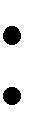 1.1. ВведениеАктуальность разработки Программы развития ДОУ обусловлена изменениями в государственно-политическом устройстве и социально-экономической жизни страны.Важной задачей является усиление воспитательного потенциала  дошкольного учреждения, обеспечение индивидуализированного психолого - педагогического сопровождения каждого воспитанника.Программа развития  ДОУ	на 2019-2022 гг. является управленческим  документом.Основными приоритетами развития общего образования в национальной образовательной инициативе названы:Реализация программы психолого-педагогической, методической и консультативной помощи родителям.Создание современной и безопасной цифровой среды.Проблема качества дошкольного образования в последние годы приобрела не только актуальный, но и значимый характер. В современных условиях реформирования образования, ДОУ представляет собой открытую и развивающуюся систему. Основным результатом еѐ жизнедеятельности должно стать успешное взаимодействие с социумом, осваивая которое, дошкольное образовательное учреждение становится мощным средством социализации личности. Особую значимость, в связи с этим, приобретает планирование работы образовательного учреждения.Необходимость введения данной Программы обусловлена анализом содержания образования в ДОУ, разработкой и внедрением новых подходов и педагогических технологий.Мониторинг запросов родителей в сфере образования и воспитания показал, что родители недостаточно информированы о формах взаимодействия ДОУ и семьи и по мере возможности принимают участие в совместных мероприятиях. Причѐм, степень их  участия прямо пропорциональна степени их информированности и заинтересованности. Наиболее полезными формами совместной работы, с точки зрения родителей, являются: индивидуальные консультации и помощь семье, практические семинары, родительские собрания с открытыми показами мероприятий, совместные с родителями игровые мероприятия. В ходе сотрудничества, примерно часть родителей, хотели бы повысить степень своей компетентности в знаниях о своѐм ребѐнке; другие - хотели бы больше узнать о воспитании ребѐнка в семье; остальные - заинтересованы в усовершенствовании своих умений в области изучения личности ребѐнка и практики семейного воспитания.Появление новой модели ДОУ связано как с желанием родителей поднять уровень развития детей, укрепить их здоровье, развить у них те или иные  способности, подготовить их к обучению в школе, так и с изменениями в системе образования. Разрабатывая пути обновления педагогического процесса, учитывались тенденции социальных преобразований, запросы родителей, интересы детей, профессиональные возможности педагогов.Необходимость введения дополнительных образовательных услуг так же предусмотрена в обновленной Программе, так как дети должны быть вовлечены в различные виды деятельности, творческие занятия, спортивные мероприятия, в ходе которых  они,  накапливая  эмоционально  -  чувственный  опыт,  учатся       придумывать, сочинять, понимать и осваивать новое, быть открытыми и способными выражать собственные мысли, уметь принимать решения и помогать друг другу.Исходя из выше сказанного, Программа развития включает   целевые   программы «Управление качеством дошкольного образования» и «Здоровье», которые отражают приоритетные направления развития учреждения. В целом они носят инновационный характер и направлены на развитие, а не только функционирование образовательного учреждения. Отношение результатов деятельности образования к потребностям ребенка, общества, позволяет судить о востребованности образовательной деятельности как показателе ее эффективности.Таким образом, период до 2022 года в стратегии развития ДОУ рассматривается как решающий инновационный этап перехода на новое содержание и новые принципы организации деятельности системы образования.Повышение уровня требований, предъявляемых к детскому саду, изменение стоящих перед ним целей и задач, расширение направлений его развития предполагает определенные изменения в его организационной структуре, содержании, формах и методах деятельности.Программа развития, формируя концепцию, модель будущего ДОУ, предусматривает эти изменения и определяет стратегию и тактику перехода к новому состоянию.Проведя  анализ работы детского сада, стало очевидным обновление модели в  связи с изменениями:в законодательных актах федерального, регионального и муниципального уровней; уровня требований, предъявляемых к ДОУ родителями (основными заказчиками); в государственно-политическом устройстве;социальными изменениями в жизни страны.Программа развития детского сада представляет собой один из подходов к развитию образовательного учреждения инновационного вида и отражает многолетний опыт деятельности.Программа развития детского сада - управленческий документ, концептуально определяющий стратегические и тактические цели, задачи, способы  их реализации.Программа предназначена:для администрации и педагогических работников детского сада;для воспитанников  и родителей;для руководящих и педагогических кадров образовательного пространства;для социальных сообществ, заинтересованных в развитии системы образования.Исходное состояние МБДОУ Дс №472.1.Информационная справка.Адрес учреждения: 403886,Россия, Волгоградская область, г.Камышин. 6 мкр., д.16 «а». Телефон: (884457) 2-86-84Электронная почта: mdsv47@mail.ruСайт МБДОУ:  http://detsad47kamyshin.ru/1 корпус МБДОУ  Дс №47 был открыт 03.01.1983 года, 2 корпус открыли 03.02.2015г., проектная мощность всего дошкольного учреждения - 230 мест.Район расположения ДОУ: жилые 9-ти этажные дома, магазины. Подъездные пути в удовлетворительном состоянии.Учредитель ДОУ  -  Комитет по образованию Администрации городского округа – город Камышин.Нормативно - правовые основы деятельности ДОУ отражаются Уставом и локальными актами:договора с учредителем, родителями;правила внутреннего трудового распорядка; должностные инструкции;договора с другими организациями.В настоящее время функционируют 12 групп  из них 10 групп общеразвивающей направленности и 2 группы компенсирующей направленности.первая младшая  (с 2 до 3лет) – 36 воспитанников;вторая младшая  (с 3 до 4 лет) -  52 воспитанника; средняя  группа (с 4 до 5 лет) – 53 воспитанника;старшая группа (с 5 до 6 лет) – 51 воспитанник; подготовительная группа (6  до 7 лет) - 49 воспитанников.группа компенсирующей направленности для детей с ОВЗ (ЗПР) – 21 воспитанникРежим работы ДОУ - 12 часов: 7.00-19.00ч. Детский сад работает 5 дней в неделю, суббота, воскресенье - выходные дни.Руководитель учреждения: Адаменко Наталья Викторовна.ДОУ осуществляет свою деятельность в соответствии с Лицензией на право  ведения образовательной деятельности, серия 34Л01 №0001877,  от 22 ноября 2018г., Лицензией  на осуществление медицинской деятельности № ЛО-34-01-004072 от 16 января 2019г. и Уставом, утвержденным Приказом Комитета по образованию Администрации городского округа-город Камышин № 727-о от 23 октября 2018 г.	Детский сад размещен в приспособленном  двухэтажном  здании, 2 корпуса,  имеется  центральное водоснабжение, канализация, оснащен прогулочными площадками для игровой деятельности, спортивным оборудованием, разбиты цветочные клумбы, огород.Предметно-пространственная развивающая среда в ДОУ оборудована с учетом возрастных особенностей детей. Все элементы среды связаны между собой по содержанию, отвечают необходимым требованиям безопасности и в целом создают оптимально-насыщенную, целостную многофункциональную среду. Оборудование и оснащение центров в группах позволяют детям заниматься играми и познавательной деятельностью. В детском саду имеется кабинет заведующего, методический кабинет, спортивный и музыкальный залы, лицензированный медицинский кабинет, кабинет учителя – дефектолога, кабинет учителя – логопеда.Материальная база детского сада находится в удовлетворительном состоянии. Детский сад оборудован для полноценного функционирования. В 2019 году в детском саду произведены ремонтные работы текущего характера: для организации воспитательно- образовательного процесса созданы все условия в соответствии с требованиями противопожарной безопасности и СанПиН 2.4.1.3049-13«Санитарно- эпидемиологические требования к устройству, содержанию и организации режима работы дошкольных образовательных организаций»: изолированные светлые групповые помещения, включающие в себя: игровую комнату, спальную комнату, оборудованный санузел, музыкальный и физкультурный залы, комната сенсорики, комната релаксации, детская лаборатория, оборудованный пищеблок, медицинский кабинет с изолятором.        За текущий год проводился косметический ремонт холла, пищеблока, групп.  Покрашено игровое оборудование на прогулочных площадках, приобретено покрытие      на   спортплощадку.      Состояние учебно-методической  базы удовлетворительное:     имеются  компьютеры,  два  подключены  к  системе   «Интернет», мультимедиапроектор. Благодаря помощи родителей, по оформлению договора дарения в детский сад были приобретены настольные игры, конструкторы, игрушки. В результате правильно построенного образовательного процесса, созданных условий и знаний технологий, дошкольное учреждение систематически и объективно отслеживает динамику развития и воспитания ребенка-дошкольника.3 . Проблемный анализ состояния ДОУГлавная цель разработанной Программы развития ДОУ – повышение  качества  воспитания и образования детей, то есть полное удовлетворение социального заказа на образовательные услуги в отношении детей дошкольного возраста.Состояние управления ДОУ:Управление в ДОУ	осуществляется	комплексно, т. е.	выполняются все функции управленческой  деятельности   в   своей  взаимосвязи:аналитико-диагностическая;мотивационно-стимулирующая;планово-прогностическая;организационно-исполнительская;контрольно-оценочная.Механизм   управления    нацелен  на  обеспечение   единства  действий,  координации  и согласованности всех субъектов образовательного процесса: детей, родителей и педагогов, а  также  на  стимулирование  деятельности  сотрудников,  экономию  ресурсов и времени.Создана атмосфера, в которой приоритет отдается гуманным отношениям, доверию, возможностям личностного роста. Это позволяет успешнее прогнозировать и обеспечивать личностный рост взрослых и детей, и проектировать дальнейшие перспективы  развития учреждения.Основой решения проблемы качества образования на уровне ДОУ, в соответствии с Программой развития ДОУ, является проектирование и внедрение системы управления качеством образовательного процесса. Система управления ДОУ построена с учѐтом принципов единоначалия и самоуправления в соответствии с действующим законодательством.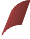 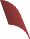 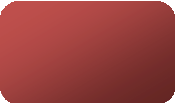 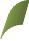 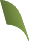 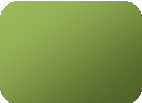 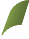 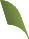 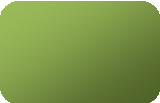 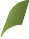 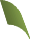 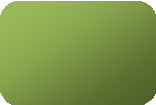 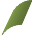 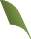 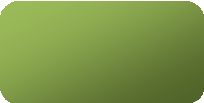 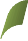 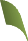 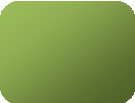 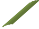 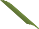 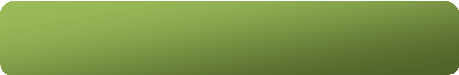 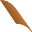 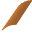 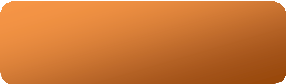 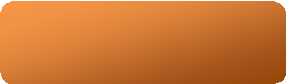 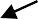 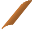 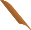 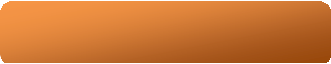 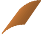 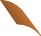 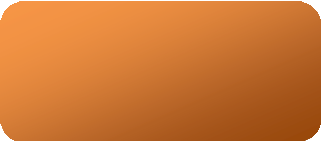 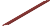 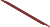 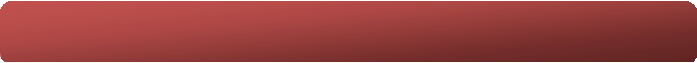 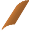 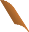 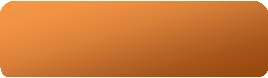 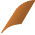 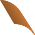 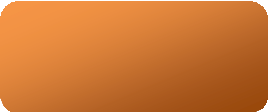 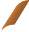 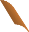 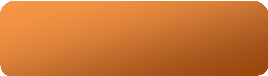 Представленная	схема  свидетельствует  о  том,  что  на    сегодняшний  деньсистема управления ДОУ состоит из следующих компонентов:реализации управленческих условий, таких как: организационных, кадровых, научно-методических, материально-технических, финансовых, мотивационных, нормативно-правовых и информационных;определения объектов управления, которыми являются: нормативно-правовая, финансово-экономическая, материально-техническая, программно-методическая, образовательная, мотивационная и управленческая деятельности;осуществления  механизма управления через основные управленческие функции.Алгоритм управления ДОУУправленческая деятельность осуществляется посредством администрации (заведующий), общественного ( родительский комитет в каждой группе, родительский комитет ДОУ), коллективного управления (общее собрание трудового коллектива, педагогический совет).Управление детским садом осуществляется на основании нормативно-правовых актов, касающихся организации дошкольного образования:федерального уровнярегионального уровнямуниципального уровняуровня ДОУАнализ   основных   направлений   и   показателей   деятельности   детского   сада в динамике осуществляется по данным аналитических справок. Функция планирования основывается на системном подходе. Ежегодно, на основе анализа работы дошкольного образовательного учреждения за истекший период, составляется годовой план работы на учебный год, который охватывает все стороны воспитательно-образовательной работы ДОУ и предусматривает ее непрерывность и последовательность.Календарные и индивидуальные планы работы на основе комплексно-тематического планирования конкретизируют долгосрочное планирование по выбору оптимальных путей, средств и методов, а также по определению основных видов деятельности, мероприятий, подбору и расстановке конкретных исполнителей, сроков исполнения для получения планируемого результата в целом.Объектом организационной деятельности являются все участники педагогического процесса, сотрудники, дети и их родители (законные представители). Организация их совместной деятельности, установление взаимоотношений для объединения их усилий в процессе выполнения плана работы детского сада, осуществляется через  организационную функцию управления.Управленческие функции регулирования и контроля проходят через разные виды, формы и методы контроля по основным направлениям жизнедеятельности учреждения  для решения его уставных целей и задач. По итогам проверок принимаются управленческие решения в виде справок, актов, рекомендаций и приказов, которые рассматриваются на заседаниях коллегиальных органов. Помимо административного контроля, в практику работы детского сада входит самоконтроль, самоанализ и самооценка педагогической деятельности..Методы управления в ДОУ: Методы экономического стимулирования:-стимулирующие выплаты согласно портфолио (педагогическим работникам);-стимулирующие выплаты обслуживающему персоналу согласно критериям. Административные методы:-рациональная расстановка кадров;-приказы, распоряжения в рамках деятельности ДОУ Психолого-педагогические методы:-совет, просьба, рекомендации, пожелания;-стимуляция творческой активности, инициативности сотрудников;-воспитание чувства коллективной ответственности  и самосознания. Методы общественного воздействия:-вовлечение сотрудников и родителей в управление ДОУ;-обеспечение разумной свободы личности каждого педагога.Одним из ключевых моментов в реализации поставленных задач является формирование стабильного, творческого коллектива в ДОУ, грамотная кадровая политика администрации..Анализ результатов деятельности ДОУ.Кадровое обеспечение ДОУУровень образования:Результаты аттестации:Педагогический стаж:Формирование профессионально-компетентного педагогического коллектива- одна из важнейших задач, стоящих перед администрацией ДОУ при открытии учреждения. Поэтому работа с педагогами осуществлялась систематически. Применение эффективных форм оказания помощи педагогам способствует повышению уровня педагогической культуры, формированию профессиональной компетентности, оказанию своевременной адресной помощи, повышению качества педагогической деятельности. Проведенные мероприятия (семинары-практикумы, консультации, мастер-классы, методические объединения, просмотр различных видов деятельности) позволили педагогам повысить профессиональное мастерство по освещаемым вопросам, выявить затруднения и спрогнозировать дальнейшую работу по повышению их квалификации:помощь в организации самообразования, повышении квалификации,предоставление возможности  педагогам представить свой опыт для коллег.В ДОУ созданы условия для повышения квалификации всех специалистов. Курсовая подготовка педагогов осуществляется своевременно в соответствии с графиком курсовой подготовки.В 2019-2022г. в работе с кадрами планируется оказать помощь в обобщении и распространении опыта работы в педагогической среде, нацелить на организацию воспитательно-образовательной работы с детьми с использованием инновационных форм работы, мотивировать данных педагогов на повышение профессионального мастерства с целью дальнейшей аттестации на высшую квалификационную категорию.Задача охраны и укрепления здоровья детей, обеспечение полноценного физического развития является важнейшей в работе всего коллектива детского сада. В программе «Здоровье», разработанной учреждением, построена система работы по охране и укреплению здоровья детей, обеспечению полноценного физического развития. Целенаправленная   работа учреждения по оздоровлению детей включает:рациональный режим,                                            питаниезакаливание (гимнастика после сна, занятия в кружках, прогулки, утренняя гимнастика, закаливающие процедуры)двигательная активность – физкультурные занятия, спортивные праздники, досуги, прогулки; индивидуальные занятия по профилактике плоскостопия.оздоровительные  мероприятия  –  организация	питания, витаминизация, профилактические прививки.Два раза в год проводится мониторинг уровня здоровья, физического развития, двигательной активности детей.С целью обеспечения полноценного сбалансированного питания детей в ДОУ введено 10-дневное меню, отдельно на весенне-летний период и осенне-зимний период. При составлении меню учитываются требования СанПиН 2.4.1.3049-13. Основными принципами организации питания являются:выполнение режима питания;полноценное питание;гигиена приема пищи;индивидуальный подход к детям во время питания.При организации питания в ДОУ важно не только накормить ребенка, но и сформировать у него рациональное пищевое поведение как неотъемлемую и важнейшую часть здорового образа жизни.Стало традицией проведение в ДОУ спортивных праздников и досугов («День здоровья», «Мама, папа, я — спортивная семья», «Будущие защитники», «Веселые старты» и др.) Во всех возрастных группах созданы и оборудованы физкультурные мини- среды с необходимым инвентарем для организации игр и физических упражнений детей в группе.Анализ проблемы, на решение которой направлена ПрограммаНеобходимость разработки Программы развития ДОУ на период 2019-2022гг. обусловлена важностью целей развития образования и сложностями социально- экономической ситуации этого периода в Российской Федерации.Поэтому стратегическая цель государственной политики в области образования – повышение доступности качественного образования, соответствующего требованиям инновационного развития экономики, современным потребностям общества и каждого гражданина остается неизменной на повестке дня. Однако, в условиях экономического кризиса ее реализация определяется не столько внешним ресурсным обеспечением развития системы образования, сколько способностью системы образования актуализировать свой внутренний потенциал саморазвития. Экономический кризис не может стать поводом отказа от перехода на новую модель образования, нацеленную на обеспечение условий для удовлетворения потребностей граждан, общества и рынка труда в качественном образовании.Для успешного существования в современном информационном обществе, где технический прогресс играет важнейшую роль, и формирования среды, позитивно влияющей на творческое развитие личности, необходимо изменить подход к образовательному процессу.Для этого требуется:расширение	комплекса	технических	средств, представляющих многокомпонентную  информационно-педагогическую среду;разработка и внедрение новых педагогических технологий;сохранение	и	укрепление	здоровья	воспитанников, применение здоровьесберегающих технологий в образовательном процессе ДОУ;духовно - нравственное воспитание детей.Актуальность создания данной Программы развития ДОУ обусловлена изменениями в государственно-политическом устройстве и социально-экономической жизни страны. Проблема качества дошкольного образования в последние годы приобрела не только актуальный, но и значимый характер. В современных условиях реформирования образования, ДОУ представляет собой открытую и развивающуюся систему. Основным результатом еѐ жизнедеятельности должно стать успешное взаимодействие с социумом.Анализ всех этих данных определяет динамику социального заказа, предъявляемого родительской общественностью, и нацеливают на адресную работу с семьями, которая позволит удовлетворить индивидуальные запросы родителей, которые желают поднять уровень развития детей, укрепить их здоровье, развить у них те или иные способности, подготовить их к обучению в школе.Таким образом, проблему, стоящую перед ДОУ, можно сформулировать как необходимость сохранения достигнутого уровня качества образования и воспитания, существующей динамики инновационного развития за счет актуализации внутреннего потенциала образовательного учреждения.Анализ воспитательно-образовательного процесса ДОУАнализ полученных результатов работы детского сада подтвердил необходимость продолжения работы по оздоровлению детей, оптимального включения здоровьесберегающих технологий в процесс образования через проектную деятельность, включение оздоровительных задач в различные виды детской деятельности.Уровень освоения детьми образовательной программыОбразовательный процесс осуществляется по образовательной программе муниципального бюджетного дошкольного образовательного учреждения.В качестве дополнительных и парциальных программ используются:Пензулаева  Л.  И.   «Физическая  культура   в  детском саду  средняя, старшая, подготовительные группы.Степаненкова Э. Я.  «Физическое воспитание в детском саду»Петрова  В.  И.,  Стульник Т. Д. «Нравственное  воспитание  в детском саду»Буре Р. С. Социально-нравственное воспитание дошкольников. Князева О. Л.  «Я – Ты – Мы»Губанова Н. Ф. «Игровая деятельность в детском саду. Куцакова Л. В. Нравственно-трудовое воспитание в детском саду» Крулехт М.В. «Дошкольник и рукотворный мир»Белая К. Ю. «Формирование основ безопасности у дошкольников» Т. Ф. Саулина «Три сигнала светофора»Сербина Е. В. Математика для малышей. Михайлова З. А.  «Математика от 3 до 7»Н.А.Рыжова «Наш дом – природа»Шевченко «Подготовка детей с ЗПР к школе»Дыбина О. Б. «Ребенок и окружающий мир», Гербова В. В. «Неизведанное рядом»,Гербова В. В. «Развитие речи в первой младшей группе детского сада, второй младшей группе детского сада»Журова «Обучение грамоте в детском саду» Н. Ветлугина «Музыка в детском саду»О. П. Радынова «Музыкальные шедевры» (слушание) Буренина А., Сауло Т. «Топ-хлоп, малыш»Буренина А. И. «Ритмическая мозаика» (ритмическая пластика) Комарова Т. С. «Детское художественное творчество» Соломенникова О. А. «Ознакомление детей с народным искусством»Швайко Г. С. «Занятия по изобразительной деятельности в детском саду: средняя, старшая, подготовительная группы»Халезова Н. В. «Лепка в детском саду»Куцакова Л. В.  «Конструирование и ручной труд»В детском саду разработана система контроля качества образования. В качестве источников  данных для оценки качества образования используются:начальный	и  итоговый  мониторинг  достижения  дошкольниками  планируемых результатов освоения образовательной программы;мониторинговые исследования по направлениям;посещение	НОД,	мероприятий,	организуемых педагогами дошкольного учреждения.Мониторинг уровня детского развития проводится два раза в год (осень, весна). В проведении мониторинга участвуют педагоги, специалисты ДОУ, старшая медицинская сестра. Целью мониторинга является изучение достижений планируемых и итоговых результатов освоения детьми основной общеобразовательной программы ДОУ - исследование сформированности у детей целевых ориентиров.Мониторинг детского развитияМониторинг детского развития (мониторинг развития целевых ориентиров) осуществлялся с целью выявления индивидуальных особенностей развития каждого ребенка и определения индивидуального маршрута образовательной работы для максимального раскрытия потенциала детской личности.По результатам мониторинга педагоги и родители ознакомлены с результатами, разработаны рекомендации   для дальнейшей  работы  с воспитанниками.Готовность детей к обучению в школеОбеспечен достаточно высокий уровень освоения программного материала выпускниками ДОУ. Наилучшие результаты приносит деятельность учреждения по физкультурно-оздоровительному направлению развития. Улучшились показатели и по другим направлениям развития детей. Мониторинг целевых ориентиров воспитанников демонстрирует стабильность показателей, отнесенных к оптимальному уровню. Подготовка выпускников осуществляется на достаточном уровне.В результате совместной работы педагогов и родителей, воспитанники детского сада проявляют высокую степень устойчивости к стрессовым ситуациям в адаптационный период при поступлении в школу.Предоставление услуг дополнительного образования детейВ целях удовлетворения спроса родителей на дополнительное образование детей, расширение предоставляемых услуг в 2019 году в ДОУ открыты дополнительное образование дошкольников. Данная работа организована в соответствии с учебным  планом и графиком в процессе занятий в кружках, с учетом возрастных особенностей детей.(см. приложение)Динамика результативности обеспечивается внедрением в практику работы ДОУ нового содержания и организации методов и приѐмов воспитания и обучения комплексным подходам к развитию личности наших детей. Существенная динамика отмечена в изобразительной деятельности, в экологическом воспитании, развитии речевой деятельности, игровой деятельности.С целью дальнейшего повышения результативности педагогического процесса в ДОУ, главной целью которого является развитие всесторонне развитой личности, необходимо:осуществлять социально-нравственное развитие детей через его отношения с окружающим миром;совершенствовать интеллектуальное развитие ребѐнка через формирование высших психических и познавательных процессов;уделять особое внимание развитию речи, игре, физической подготовленности;способствовать развитию экологической культуры.Проведѐнный выше анализ результатов педагогической деятельности коллектива ДОУ показал, что вывод их на должный уровень во многом зависит от содержания технологий и организации воспитательно-образовательного процесса.В настоящее время воспитательно-образовательный процесс в детском саду осуществляется по основной  образовательной программе.Развивающее обучение в новой модели образовательного пространства предлагает использование новых программ и технологий, которые предусматривают не просто усвоение нового содержания, а такую организацию познавательной деятельности детей, которая обеспечивает ребѐнку новые достижения и продвижения в развитии. При этом, важное  значение  имеет соблюдение поэтапного обучения:1.этап первичного освоения знаний и умений; 2.этап  самостоятельного  применения  знаний  и  умений  в  специально   организованных условиях; 3.этап самостоятельного творческого применения детьми знаний и умений.Анализ воспитательно-образовательного процесса позволяет заключить, что его организация, содержание и формы, используемые в настоящее время в ДОУ, обеспечивают психическое развитие детей, сохранение и укрепление их здоровья, готовность к следующему этапу жизни – школьному. Актуальной остаѐтся задача повышения эффективности воспитательно-образовательного процесса по достижению задач трех направлений развития ребѐнка.В этой связи требуется решение следующих проблем: 1. дальнейшая оптимизация программного обеспечения работы   ДОУ (соблюдение  Федеральных  государственных образовательных стандартов дошкольного образования); 2. активизация внедрения инновационных педагогических технологий в воспитательно-образовательный процесс; 3.  совершенствование содержания и форм взаимодействия детского сада и семьи в  образовательном процессе.Анализ условий организации педагогического процессаВажнейшими показателями, влияющими на результативность педагогического процесса, являются условия его организации, анализ которых позволит выявить причины  и возможные последствия его нарушения, также позволит наметить пути его совершенствования. Главным условием являются человеческие ресурсы, а именно педагогические кадры учреждения. Детский сад кадрами укомплектован, педагогический состав ДОУ: заведующий, старший воспитатель, 24 воспитателя, музыкальный руководитель, инструктор по физической культуре, учитель-логопед, учитель-дефектолог. Повышение уровня квалификации обеспечивается участием педагогов в методических объединениях, через курсы повышения квалификации, самообразование, развитие педагогического опыта.Важнейшей характеристикой ДОУ является социально-психологический климат в коллективе.	В	настоящее	время	сформирован	коллектив единомышленников	с благоприятным  психологическим  климатом,  способствующим  нормальному	процессу решения  стоящих  перед  коллективом задач. В	ДОУ обеспечивается	психологический комфорт работникам, создаѐтся атмосфера педагогического оптимизма и ориентация на успех. Педагогический коллектив строит свою работу по воспитанию детей в тесном контакте с семьѐй. Педагоги убеждены в том, что основное воздействие на развитие ребѐнка всегда будет оказывать не детский сад, не школа, а прежде всего родители, семья. Главная  цель  работы  педагогов с семьѐй	- психолого-педагогическое просвещение, оказание помощи в воспитании детей, профилактика нарушений в детско-родительских отношениях.		Педагоги используют		разнообразные	формы		вовлечения	семьи	вобразовательный процесс.Взаимодействие с родителямиВажным в деятельности детского сада является организация взаимодействия с семьями воспитанников. Сотрудничество строится с учетом того, что социализация ребенка осуществляется, прежде всего, в семье, которая является основным проводником знаний, ценностей, отношений.Цель дошкольного образовательного учреждения при взаимодействии с семьей коллектив ДОУ видит в том, чтобы способствовать реализации права семьи и детей на защиту и помощь со стороны общества и государства, содействовать развитию и формированию социальных навыков у детей, укреплению их здоровья и благополучия. Решение этой задачи коллектив детского сада видит в поиске и внедрении новых, современных форм сотрудничества.Детский сад выступает в роли активного помощника семье в обеспечении единого образовательного      пространства      ―детский      сад-семья-социум,      способствующего качественной подготовке ребенка к дальнейшему обучению в школе, воспитанию, развитию его индивидуальных возможностей и оздоровлению.При взаимодействии с семьей дошкольное образовательное учреждение использует свои наработанные методы и приемы, адекватные поставленным задачам. В своей деятельности мы сочетаем	традиционные методы и приемы работы с семьей (родительские собрания, консультации, папки-передвижки, спортивные мероприятия, информационные стенды, совместные праздники и т.п.) и нетрадиционные, такие как,  сайт ДОУ, презентации, «родительская почта».Сведения о семьях воспитанников ДОУВзаимодействие с родителями через сайт ДОУНа сайте ДОУ родители могут познакомиться с планами работы, узнать о проводимых мероприятиях, получить консультацию, найти ссылку на другие полезные сайты и полезную литературу. На родительской страничке могут задать свой вопрос, обсудить проблему. Очень важно, что с информацией на страницах сайта родители имеют возможность познакомиться в удобное для них время и получить ответ в удобной для них форме.Проблемное поле:-Неоднородный контингент родителей, имеющий различные цели и ценности.-Наличие в ДОУ родителей (законных представителей) с потребительским отношением к процессу образования, воспитания и развития их детей, с пассивным отношением к участию в интерактивных мероприятиях, в управлении ДОУ.Социальное партнерствоПерспективы развития:Осуществлять поиск эффективных путей взаимодействия (индивидуально ориентированных) с родителями детей нового поколения, привлечение их к совместному процессу воспитания, образования, оздоровления, развития детей, используя наряду с живым общением (безусловно, приоритетным), современные технологии (Интернет- ресурсы, участие в разработке и реализации совместных педагогических  проектов, участие в управлении ДОУ и др.)Материально-техническое обеспечение ДОУ позволяет решать воспитательно- образовательные задачи. Структура предметно-развивающей среды позволяет осуществлять всестороннее развитие личности воспитанников. Каждое помещение ДОУ используется для разнообразной работы.В ДОУ функционируют 12 возрастных групп. Групповые помещения, расположение мебели, устройство игровых центров обеспечивают детям свободный доступ к игрушкам  и учебным пособиям. В группах в достаточном количестве имеется игровой материал для всестороннего развития дошкольников.Оборудованы предметные и игровые центры: семья, магазин, конструирование,  уголок правил дорожного движения, уединения, познания, художественного творчества, сенсорики, театрализованный центр, уголок природы, настроения, дежурства.Для создания музыкального фона в группах при проведении различных режимных моментов и праздничных мероприятий используются магнитофон, телевизор, DVD – плеер, мультимедиа проектор.Для самостоятельной игровой деятельности детей подобран соответствующий игровой материал: куклы, коляски, машинки, мячи, конструкторы и др.Для полноценного физического воспитания и развития детей в группе и спортивном зале имеются: мячи, скакалки, массажные дорожки, кегли, нестандартное оборудование.Организация групповых комнат приближена к домашней обстановке, что способствует эмоциональному благополучию детей, их быстрейшей адаптации при поступлении в детский сад.В группах игровое оборудование расположено по тематическому принципу для того, чтобы ребѐнок мог самостоятельно выбрать себе занятие по душе. В распоряжении детей имеются различные дидактические игры по различным видам деятельности.Для развития конструктивной деятельности дошкольников в группах имеются наборы крупного и мелкого строительного материала,  различные виды конструкторов.Педагогами и родителями заготавливается природный и бросовый материал для художественного конструирования.Для развития у детей естественнонаучных представлений в группе оборудованы соответствующие центры  «познание», «экспериментирования». Воспитателями эстетично оборудованы уголки природы, в  них  представлены: календарь природы, стенд «Времена года», альбомы по сезонам, различные виды комнатных растений, за которыми охотно ухаживают дети под руководством воспитателя.В ДОУ созданы условия по формированию элементарных математических представлений. Занятия строятся в игровой форме. К сожалению, не в достаточном количестве  имеется демонстрационный и раздаточный материал.Нравственно-патриотическое воспитание осуществляется с младшего возраста. На занятиях детей знакомят с родным краем. В группах имеются флаг, герб Российской Федерации, символика Волгоградской области и города Камышина.В ДОУ имеются технические средства обучения: компьютеры, принтеры.На игровых участках созданы необходимые условия для физического развития детей, они оснащены  спортивным оборудованием:   качели, горка, песочницы, лестницы.Методический кабинет ДОУ укомплектован не в полной мере методической литературой по всем направлениям в связи с недостаточностью финансирования. За последний год приобретена методическая  и  познавательная литература в помощьвоспитателям в соответствии с ФГОС ДО. Недостаток методического материала восполняется за счет использования интернет ресурсов.На прогулках дети под руководством воспитателей ухаживают за посадками культурных растений.Участок детского сада озеленен. Ежегодно силами сотрудников высаживаются саженцы деревьев.В целом, условия, созданные в детском саду, способствуют воспитанию у детей эстетического вкуса и направлены на то, чтобы каждый ребѐнок чувствовал себя комфортно и защищѐнно.Программно-методическое обеспечение педагогического процесса направлено на выполнение Федеральных государственных образовательных стандартов дошкольного образования, что связано с использованием программ и технологий, обеспечивающих гармоничное развитие ребѐнка, ориентацию на удовлетворение социального заказа.7 .Концепция Программы развития ДОУДошкольный возраст в жизни ребѐнка отличается от других этапов развития тем, что в эти годы закладываются основы общего развития личности, формируются психические и личностные качества ребѐнка, ценностное отношение ребѐнка к окружающей действительности (природе, продуктам деятельности человека, к самому себе), формируются средства и способы познания мира, культура чувств. Важной задачей является усиление воспитательного потенциала дошкольного учреждения, обеспечение индивидуализированного психолого-педагогического сопровождения каждого воспитанника. Создание условий, отбор форм и средств для максимальной реализации развития качеств и возможностей ребѐнка, что является актуальной задачей современной педагогики и психологии.Программа составлена на основе анализа имеющихся условий и ресурсного обеспечения с учетом прогноза о перспективах их изменений.Актуальность корректировки Программы развития ДОУ обусловлена изменениями в государственно-политическом устройстве и социально-экономической жизни страны:введение новых федеральных государственных требований к структуре, содержанию и результатам освоения Программы дошкольного образования;введение государственных стандартов  дошкольного образованияИсходя из всего вышесказанного, основной целью Программы развития является обеспечение доступности и высокого качества образования адекватного социальным и потребностям инновационной экономики России, на основе повышения эффективности деятельности ДОУ по таким критериям как качество,  инновационность,  востребованность и экономическая целесообразность. А так же создание условий, обеспечивающих высокое качество результатов воспитательно – образовательного процесса по формированию ключевых компетенций дошкольников, опираясь на личностно ориентированную модель взаимодействия взрослого и ребѐнка с учѐтом его психофизиологических особенностей, индивидуальных способностей и развитие творческого потенциала.Ценность инновационного характера современного дошкольного образования и Программы развития ДОУ направлена на сохранение позитивных достижений детского сада, внедрение современных педагогических технологий, в том числе информационно- коммуникационных, обеспечение личностно – ориентированной модели организации педагогического процесса, позволяющий ребѐнку успешно адаптироваться и удачно реализовать себя в подвижном социуме, развитие его социальных компетенций в условиях интеграции усилий семьи и детского сада.Вместе с тем инновационный характер преобразования означает исследовательский подход  к  достигнутым  результатам  в  деятельности    ДОУ,  соответствие потребностям современного информационного общества в максимальном развитии способностей ребѐнка.В связи с этим, результатом воспитания и образования дошкольника должны стать сформированные у ребѐнка ключевые компетенции:Коммуникативная – умение общаться с целью быть понятым.Социальная – умение жить и заниматься вместе с другими детьми, близкими. Информационная	–	владение	умением	систематизировать	и анализировать информацию, работать с разными видами информации.Продуктивная – умение планировать, доводить начатое до конца, способствовать созданию собственного продукта (рисунка, поделки, постройки).Нравственная – готовность, способность и потребность жить в обществе по общепринятым нормам и правилам.Физическая – готовность, способность и потребность в здоровом образе жизни.Ценность качества образовательного процесса для ДОУ напрямую связана с ценностью ребѐнка. Стремление построить образовательный процесс в соответствии с индивидуальными потребностями и возможностями ребѐнка означает с одной стороны – бережное отношение к ребѐнку (его здоровью, его интересам, его возможностям), с  другой стороны профессиональное создание оптимальных условий для его развития в воспитательно-образовательном процессе и в системе дополнительного образования.Исходя из всего вышесказанного, концептуальными направлениями развития деятельности  ДОУ  служат:Моделирование совместной деятельности с детьми на основе организации проектной деятельности, использования средств информатизации в образовательном процессе, направленной на формирование ключевых  компетенций дошкольников.Использование здоровьесбереающих технологий.Совершенствование стратегии и тактики построения развивающей среды детского сада, способствующей самореализации ребѐнка в разных видах деятельности. Построение дифференцированной модели повышения профессионального уровня педагогов.Введение дополнительных образовательных услуг Укрепление материально – технической базы ДОУ.Руководствуясь законом РФ «Об образовании в Российской Федерации», Концепцией дошкольного воспитания, Конвенцией о правах детей, стратегией развития дошкольного образования, деятельность детского сада основывается на следующих принципах:Гуманизации,  предполагающей  ориентацию  взрослых  на  личность ребѐнка.При этом:Повышение уровня профессиональной компетенции педагоговОбеспечение заинтересованности педагогов в результате своего трудаРадикальное изменение организации предметно развивающей среды, жизненного пространства детского сада, с целью обеспечения свободной деятельности и творчества детей в соответствии с их желаниями, склонностями, социального заказа родителейИзменение содержания и форм совместной деятельности с детьми, введение интеграции различных видов деятельностиДемократизации, предполагающей совместное	участие воспитателей специалистов, родителей в воспитании и образовании детей.Дифференциации и интеграции предусматривает целостность и единство всех систем учебной деятельности и решение следующих задач:Психологическое и физическое здоровье ребѐнкаФормирование начал личностиПринцип развивающего обучения	предполагает использование новых развивающих технологий образования и развития детей.Принцип вариативности модели познавательной деятельности, предполагает разнообразие содержания, форм и методов с учетом целей развития и педагогической поддержки каждого ребенка.Принцип общего психологического пространства, через совместные игры, труд, беседы, наблюдения. В этом случаи процесс познания протекает как  сотрудничество.Принцип активности – предполагает освоение ребенком программы через собственную деятельность под руководством взрослого.Участниками реализации Программы развития ДОУ являются воспитанники в возрасте от 2 месяцев (при наличии условий) до прекращения образовательных  отношений, педагоги, специалисты, родители, представители разных образовательных и социальных структур. Характеризуя особенности построения образовательного процесса, учитывается специфика ДОУ, его условия и влияние на здоровье ребѐнка. Здоровый крепкий организм дошкольника - это значимый факт в развитии ребѐнка. Первый аспект Программы развития ДОУ - оздоровление, укрепление организма ребѐнка и сохранение уровня его здоровья в условиях активного познавательного развития. Система оздоровительной и физкультурной работы подробно определена в Программе «Здоровье».В этой связи необходимо:внедрение диагностических технологий, позволяющих формировать индивидуальные образовательные программы, учитывая специфические особенности развития каждого ребѐнка, его индивидуальные показатели, группу здоровья, рекомендации врачей;использовать такие методы закаливания и профилактики простудных заболеваний, при которых снизился бы процент заболеваемости;проводить работу с родителями по формированию культуры здорового образа жизни;для детей с особыми проблемами в развитии разработать индивидуальные маршруты развития.Опираясь на право ДОУ в выборе образовательных программ и технологий, необходимо учесть, что вариативность современных образовательных программ и технологий является предпосылкой для решения принципа технологичности. Существующие программы и технологии позволяют создать систему образовательных услуг ДОУ, обеспечивающих интегративный подход в воспитании и образовании ребѐнка в совместной работе специалистов, педагогов ДОУ, преподавателей дополнительного образования.В основу реализации Программы положен современный программно-проектный метод. При этом выполнение стратегической цели и задач происходит в  рамках реализации проектов по отдельным направлениям образовательной деятельности, каждая из которых представляет собой комплекс взаимосвязанных мероприятий, нацеленных на решение проблем данной сферы образовательной деятельности.Исходя из вышесказанного, следующим аспектом Программы развития ДОУ является повышение квалификации педагогов, расширения их профессиональной ориентации в отборе современных форм педагогической и образовательной деятельности, разработка и реализация проектов, овладение педагогическим мониторингом. Предполагается, что Целевая программа «Управление качеством дошкольного образования» поможет создать стройную систему методического и дидактического обеспечения, удобную для использования еѐ педагогами в ежедневной работе.Как мы уже отмечали ранее, главная направленность работы детского сада и родителей ребенка - содействие развитию в воспитаннике такой личности, которая осознает необходимость пожизненного саморазвития, может быть воспитателем собственных способностей. Успех в воспитании и образовании ребѐнка зависит от взаимодействия  семьи  и  детского  сада.  Эти  отношения  называются     педагогическим сотрудничеством. Это следующий аспект программы развития ДОУ. Чтобы вовлечь родителей в решение проблем воспитания и образования дошкольников, мало традиционных форм взаимодействия (консультации, собрания). В последнее время необходимо так разнообразить работу с родителями - организовать встречу со специалистами, совместные мероприятия, при которых родитель встал бы в позицию активного участника  этих встреч.Поэтому необходимо создать систему сопровождения и консультирования семьи по вопросам: формирования культуры здорового образа жизни, образования и  развития  детей раннего возраста, старшего дошкольного возраста, предшкольной подготовки.Таким образом, цель разработки данной концепции Программы развития ДОУ заключается в том, чтобы способствовать организации комфортного и эффективного процесса образования детей дошкольного возраста, содействовать всестороннему развитию ребѐнка на протяжении всего пребывания в детском саду.8. Цели и задачи Программы развития ДОУ Целью Программы развития  ДОУ   на период 2019- 2022 годы является:Создание в детском саду условий, реализующие право каждого ребенка на качественное и доступное образование, обеспечивающие равные стартовые возможности для полноценного физического и психического развития детей, как основы их успешного обучения в школе в условиях интеграции усилий семьи и детского сада. Основными задачами Программы развития выступают:1. Создание системы управления качеством образования дошкольников, путѐм введения:новых условий и форм организации образовательного процесса (предпочтение отдается игровой, совместной и самостоятельной деятельности детей),новых образовательных технологий (проектная деятельность, применение информационных технологий и др.),обновления методического и дидактического обеспечения, внедрения информационных технологий  в образовательный и управленческий процесс.2.Создание условий для эффективного участия всех	заинтересованных субъектов в управлении качеством	образовательного процесса и здоровьесбережения детей.3.Создание системы консультирования  и сопровождения	родителей (законных представителей) по вопросам:образования и развития детей;подготовки детей к школьному обучению; совершенствования физкультурно-оздоровительной работы;создания банка компьютерных обучающих и развивающих  программ, методических и дидактических материалов по использованию информационных технологий в образовательном процессе.привлечения дополнительного финансирования образовательного процесса. 4.Совершенствование  стратегии  и тактики построения	развивающей среды детского сада, учитывающей принцип динамичности и развивающего обучения, возрастные, психологические и физические особенности воспитанников, способствующей самореализации ребѐнка в разных видах деятельности5.Укрепление материально – технической базы ДОУ.6.Развитие системы управления ДОУ на  основе повышения компетентности родителей по вопросам взаимодействия с детским садом. При  этом  ведущими  направлениями  деятельности  детского  сада  на  2019-2022гг.  становятся:Обеспечение качества дошкольного образования путем успешного прохождения воспитанников ДОУ мониторинга результативности воспитания и обучения .Формирование технологической составляющей педагогической компетентности педагогов (внедрение современных приѐмов и методов обучения, информатизации образования). Готовности выстраивать индивидуальные маршруты развития детей, опираясь на совместную работу ДОУ, специалистов и семьи.Овладение педагогическим мониторингом: уточнение критериев оценки образовательной деятельности детей через поэтапное введение интегральной системы оценивания, внедрение современных методик определения результативности воспитания и обучения.Развитие системы дополнительных образовательных услуг в рамках единых подходов к воспитанию и образованию с целью учѐта всех интересов участников образовательного процесса, удовлетворения социального заказа и повышения качества образования.Формирование гражданской позиции (толерантности) у всех субъектов образовательного процесса.Расширение способов и методов формирования ценностей семьи в области здоровьесберегающих технологий.Создание системы поддержки способных и одаренных детей и педагогов через фестивали, конкурсы, проектную деятельность.Повышение профессионального мастерства педагогов на базе детского сада (трансляция передового педагогического опыта) и взаимодействие с Комитетом по образованию Администрации г.Камышина.Расширение связей с учреждениями-партнерами.9. Прогнозируемый  результат Программы развития  к  2022 годуДля воспитанников и родителей:каждому воспитаннику будут предоставлены условия для полноценного личностного роста;хорошее состояние здоровья детей будет способствовать повышению качества их образования;обеспечение  индивидуального  педагогического  и	социального  сопровождения  для каждого воспитанника ДОУ;сформированная системы дополнительных образовательных услуг будет способствовать удовлетворению социального заказа и повышению качества образования.каждой семье будет предоставлена консультативная помощь в воспитании и развитии детей, право участия и контроля в воспитательно – образовательной программе ДОУ, возможность выбора дополнительных программ развития;качество   сформированности   ключевых  компетенций  детей	будет  способствовать успешному обучению ребѐнка в школе.созданы условия для детей с ОВЗ и инвалидов.Для педагогов:каждому педагогу будет предоставлена возможность для повышения профессионального мастерства;-квалификация педагогов позволит обеспечить сформированность ключевых компетенций дошкольника;будет	дальнейшее	развитие	условий	для	успешного	освоения	педагогических технологий;поддержка инновационной деятельности;повысится компетентность педагогов в работе с детьми ОВЗ (ЗПР) и инвалидов.Для ДОУ:будет	налажена	система	управления	качеством	воспитательно-образовательного процесса дошкольников;органы государственного и общественного самоуправления учреждением способствуют повышению качества образования детей и привлечению внебюджетных средств;развитие сотрудничества с другими социальными системами;налажены связи с городскими методическими объединениями воспитателей разных возрастов и специалистов;будут обновляться и развиваться материально – технические и медико – социальные условия пребывания детей в ДОУ;приведение действующих объектов ДОУ и порядков предоставления на них услуг в соответствии с требованиями по обеспечению их доступности для инвалидов.Реализация   Программы   позволит   сделать   процесс развития  ДОУ	более  социально ориентированным.Элементы риска развития ПрограммыПри реализации Программы развития могут возникнуть следующие риски: недостаточный образовательный уровень родителей воспитанников;быстрый переход на Программу развития ДОУ может создать психологическое напряжение у части педагогического коллектива; 	Финансово-экономические риски связаны с сокращением в ходе реализации Программы предусмотренных объемов бюджетных средств. Это потребует внесения изменений в Программу, пересмотра целевых значений показателей.Нормативно-правовые риски связаны с возможным возникновением пробелов в правовом регулировании реализации деятельности учреждения, относимых к полномочиям федеральных и региональных органов государственной власти.Управление и корректировка Программы осуществляется Управляющим советом ДОУ. Управление реализацией Программы осуществляется заведующим ДОУ.Мероприятия и условия  реализации задач  Программы развитияСовершенствовать развитие самоуправления в ДОУ и его модель в соответствии с запросами социума, расширяя количество образовательных услуг, обеспечивающих его конкурентоспособность.Скорректировать образовательный процесс в соответствии с ФГОС ДО, основной образовательной программой дошкольного образования, адаптированной основной образовательной программой дошкольного образования для детей с ОВЗ-ЗПР,  для обеспечения разностороннего развития с учетом познавательных потребностей и индивидуальных возможностей детей.Стабилизировать достигнутый уровень состояния физического здоровья детей и медицинского сопровождения образовательного процесса через совершенствование материальных, кадровых условий.Повысить уровень профессиональной компетентности педагогов ДОУ, создавая условия для развития их субъектной позиции, повышения квалификации в соответствии с требованиями ФГОС ДО.Расширять взаимодействие ДОУ с социумом (семьей, школой, социокультурной средой города и др.). Осуществлять сетевое взаимодействие с образовательными организациями города.Продолжать обогащать предметно – пространственную развивающую среду и материально- техническую базу ДОУ согласно   требованиям ФГОС ДО.Стратегия развития дошкольного образовательного учрежденияСтратегия развития учреждения рассчитана на период до 2022 года. Стратегия определяет совокупность реализации приоритетных направлений, ориентированных на развитие  детского   сада.   Эти  направления   сформулированы     в   целевых  программах «Управление качеством дошкольного образования», «Здоровье», обеспечивающих участие в реализации программы коллектива детского сада, родителей воспитанников, социума. Программы взаимосвязаны между собой стратегической целью и отражают последовательность тактических мероприятий.Целевая программа«Управление качеством дошкольного образования»Проблема: наличие противоречий между содержанием современного педагогического образования и требованиями, предъявляемыми социумом к личности и уровню профессиональной компетентности педагога. Необходимость разработки мероприятий, направленных на повышение квалификации педагогов в работе с разновозрастным коллективом и детьми с разными стартовыми возможностями.Цель: создание условий для участия всех заинтересованных субъектов в управлении качеством образования в ДОУ. Соответствие уровня и качества подготовки выпускников ДОУ  требованиям государственных образовательных стандартов дошкольного образования.Задачи:Организовать эффективное взаимодействие всех специалистов ДОУ, педагогов дополнительного образования для выполнения требований по созданию условий осуществления образовательного процессаСоздать систему методического и дидактического обеспечения проектной деятельности, удобную для использования еѐ педагогами в ежедневной работе.Организовать эффективное взаимодействие педагогического коллектива для выполнения требований к содержанию образовательного процесса.Социальный эффект:Повышение качества образовательного процесса.Проект 12.1.1. Программное обеспечение, методики, технологииПроблема: Объективная необходимость переориентировать педагогов на приоритет игровой, самостоятельной деятельности детей, использование инновационных  программ  и технологий  в решении совместной образовательной деятельности.Цель: обучение педагогов ДОУ технологиям проектирования и естественного включения семьи в проектную деятельность.Задачи:1.Переориентировать педагогов на приоритет игровой, самостоятельной деятельности ребенка, обучить педагогов методам вовлечения семей в проектную деятельность.2.Вовлекать родителей в построение индивидуального образовательного маршрута ребенка, посредством выявления индивидуальных особенностей воспитанников, учитывая его психическое и физическое здоровье, постоянного их информирования.3.Развивать социальное партнерство в процессе вовлечения детей дошкольного возраста в проектную деятельность.4.Организовать эффективное сетевое взаимодействие с партнерами детского сада посредством Интернета.Ожидаемый продукт:Методические разработки по обучению педагогов проектной деятельности. Внедрение технологии проектирования детской деятельности во все структурные подразделения ДОУ.Социальный эффект:Обучение родителей взаимодействию с ребенком дома.Проект 12.1.2. Информатизация дошкольного образованияПроблема: Объективная необходимость в обработке большого объема управленческой и педагогической информации при осуществлении личностно-ориентированной парадигмы образования. Недооценка роли компьютерных технологий в решении этой проблемы.Цель: Повышение уровня профессионального мастерства сотрудников детского сада в применении ИКТ.Задачи:1.Разработать	информационную	модель	и	компьютерную	технологию управления качеством дошкольного образования.Создать  документооборот     с применением информационных технологий.Вовлекать родителей в построение индивидуального образовательного маршрута ребенка посредством постоянного информирования.Организовать эффективное сетевое взаимодействие.Ожидаемый продукт:Подготовка методических рекомендаций по использованию ИКТ. Презентации о мероприятиях ДОУ и опыте работы педагогов.Социальный эффект:Преодоление дефицита учебно-методических материалов и повышение уровня компетентности педагогов.Участие в проектах города, области, страны через выход в глобальный Internet через скоростной канал.Улучшение качества реализации образовательной деятельности и распространение опыта работы.Постоянное информирование родителей о деятельности учреждения, достижениях ребенка и получение обратной связи.Проект 12.1.3. Кадровая политикаПроблема: Отсутствие локальных актов по сопровождению повышения квалификации сотрудников. Недостаточность разработки механизма экспертизы инновационной и экспериментальной деятельности педагогов.Цель: Формирование социального заказа на повышение квалификации педагогов, исходя из их профессионального развития.Задачи:1.Разработать системный подход к организации непрерывного образования сотрудников (горизонтальное и вертикальное).2.Привлечь социальных партнѐров для совместной работы по проекту «Кадровая политика»3.Повысить мотивацию педагогов для участия в конкурсном движении путем формирования механизма экспертизы инновационной деятельности.Ожидаемый продукт:Диагностические карты профессионального мастерства по определению личных потребностей сотрудников в обучении.Индивидуальные перспективные планы повышения квалификации педагогов работников.Социальный эффект:Повышение уровня компетенции педагогов.Улучшение качества образования детей посредством участия сотрудников в конкурсном движении.Уменьшение процента текучести кадров в коллективе.Проект 12.1.4. Социальное партнерствоПроблема: При создавшихся в нашей стране экономических, социальных и  политических условий, современное образовательное учреждение не может эффективно осуществлять функцию воспитания без установления взаимовыгодного социального партнерства.Цель: Создание взаимовыгодного социального партнерства для функционирования учреждения в режиме открытого образовательного пространства, обеспечивающего полноценную реализацию интересов личности, общества, государства в воспитании подрастающего поколения.Задачи:1.Найти  формы эффективного взаимодействия	ДОУ	с  социальными партнерами по вопросам оздоровления детей, а также семейного, патриотического воспитания; 2.Совершенствовать профессиональную компетентность и общекультурный уровень педагогических работников;3.Формирование положительного имиджа, как образовательного учреждения, так и социального партнера.Целевая программа «Здоровье»12.2.1. Проект. Здоровьесберегающие технологииПроблема: Низкий уровень знаний родителей в области оздоровления ребенка в условиях экологического, экономического и социального неблагополучия в обществе.Цель: Комплексная система воспитания и развития, ребенка, направленная на сохранение и укрепление здоровья детей, формирование у родителей, педагогов, воспитанников ответственности в виде сохранения собственного здоровья.Задачи:Создание комфортного микроклимата, в детском коллективе, в ДОУ в целом; Повышение физкультурно-оздоровительной грамотности родителей;Обучение навыкам здоровьесберегающих технологий: формирование у детей знаний, умений и навыков сохранения здоровья и ответственности за него;Формирование профессиональной позиции педагога, характеризующейся мотивацией к здоровому образу жизни, ответственности за своѐ здоровье и здоровье детей.Ожидаемый продукт:Информационные стенды для родителей в группах: «Для вас, родители», «Будь здоров, малыш », «Чем мы занимались» и т. д.Социальный эффект:Формирование стойкой мотивации на поддержание здорового образа жизни в семье.Возрождение традиционного семейного воспитания здорового ребенка, укрепление внутрисемейных отношений, оздоровление семьи, ведение здорового образа жизни, доступная медицинская, психологическая, педагогическая и юридическая помощь по проблемам молодой семьи, репродуктивного здоровья.Раннее формирование семейной ориентации детей-дошкольников Распространение педагогического опыта.Управление Программой развитияЗаказчиком и координатором Программы является Педагогический совет ДОУ. Заказчик – координатор, в лице заведующего ДОУ:разрабатывает и утверждает в пределах своих полномочий нормативные правовые акты, необходимые для реализации Программы;разрабатывает и утверждает ежегодно публичный доклад о ходе реализации и результатах Программы;разрабатывает ежегодно в установленном порядке предложения по уточнению перечня программных мероприятий на очередной финансовый год, уточняет затраты по программным мероприятиям, а также механизм реализации Программы;разрабатывает перечень целевых показателей для контроля хода реализации Программы;несет ответственность за своевременную и качественную подготовку и реализацию Программы, обеспечивает эффективное использование  средств,  выделяемых  на  ее реализацию;организует информационное сопровождение в целях управления реализацией Программы и контроля хода программных мероприятий;осуществляет координацию деятельности исполнителей по подготовке и  реализации программных мероприятий, а также по анализу и рациональному использованию средств бюджета и средств внебюджетных источников;утверждает механизм управления Программой.Для текущего управления реализацией Программы создаются рабочие группы из педагогов ДОУ по разработке и реализации Программы развития и целевых проектов.Основными задачами творческих групп в ходе реализации Программы являются:подготовка предложений по направлениям работы, по формированию перечня программных  мероприятий  на каждый год;подготовка предложений по вопросам реализации Программы для рассмотрения на Педагогическом совете и общем родительском собрании;выявление содержательных и организационных проблем в ходе реализации Программы и разработка предложений по их решению.разработка и апробация предложений по механизмам и схемам финансового обеспечения реализации Программы;организация и проведение мониторинга результатов реализации программных мероприятий  по  каждому  направлению работы;организация и проведение оценки показателей результативности и эффективности программных мероприятий;принятие решения об участии в презентациях, конкурсах, экспертизе и т.п. ведение отчетности о реализации Программы;организация размещения в электронном виде на сайте информации о ходе и результатах реализации  Программы,  финансировании  программных мероприятий, привлечении внебюджетных средств, проведении экспертиз и конкурсов.Управление и корректировка Программы развития осуществляется Педагогическим советом ДОУ. Управление реализацией Программы осуществляется заведующим ДОУ.Финансовый план  ПрограммыФинансирование Программы осуществляется на основе ежегодного плана финансово – хозяйственной деятельности ДОУ.Мероприятия по реализации Программы являются основой годового плана работы. Информация о ходе реализации Программы в целом и целевых проектов ежегодно представляется на  педсовете и на сайте ДОУ.Литература:Виноградов В.Н. Программа развития образовательного учреждения как бизнес- план: Методическое пособие для руководителей образовательных учреждений. – СПб, 2006.Гайнутдинов Р.М., кандидат психологических наук, доцент кафедры управления и экономики ИРО, Типичные ошибки и основные рекомендации  по  подготовке программы развития ОУ. Москва- 2011г.Каняшина О.А. Управление ДОУ в режиме развития.//Управление дошкольным образовательным учреждением 2007, № 4 с.17-30Климова С.М., Белых С.С. Концепция и программа развития муниципального дошкольного образовательного учреждения: Методические рекомендации.- Сыктывкар, 2007 г.Кудашова Т.Ф., Феденчук Е.В., Штекляйн С.Н. Проектирование программы развития дошкольного образовательного учреждения.- Сыктывкар,2010 г.Корепанова М.В. Программа развития ДОУ: Методические рекомендации: ТЦ Сфера, 2007.- 80 с.Майер А.А.Управление инновационными процессами в ДОУ: Методическое пособие.- М.: ТЦ Сфера,2008 г.Микляева Н.В., Микляева Ю.В. Детский сад Будущего: Методическое пособие.- М.: ТЦ Сфера,2010 г.Микляева Н.В.- Программа развития и образовательная программа ДОУ: технология составления, концепция/ М.:Айрис-пресс, 2006.Солодянкина О.В. Система планирования в дошкольном учреждении: Методическое пособие. – 3-е изд., испр. и доп. – М. АРКТИ, 2006. -96 с.Управление качеством образовательного процесса в дошкольном образовательном учреждении. Фалюшина Л.И.:Пособие для руководителей ДОУ.-М.: АРКТИ,2003.Урмина И.А. Инновационная деятельность в ДОУ: программно-методическое обеспечение: пособие для рук. и адм. Работников И.А. Урмина, Т.А. Данилина. – М.: Линка-Пресс, 2009. - 320 с.16. Мероприятия                                                           в Программу развития МБДОУ Дс №47 на 2019-2022 гг.Наименование программыПрограмма развития МБДОУ Дс № 47 на 2019-2022гг.Дата	принятия решения о разработке Программы, дата ее утвержденияРешение педагогического совета о разработке программы, от  15.05.2019 протокол № 04Заказчик ПрограммыМуниципальное образование  и инициативная группаОснования для разработки программы, нормативные документы1.Федеральный закон от 29.12.2012 № 273-ФЗ "Об образовании в Российской Федерации" (далее – Федеральный закон "Об образовании в Российской Федерации")2.Федеральный государственный образовательный стандарт дошкольного образования (утвержден приказом Минобрнауки России от 17.10.2013 г. № 1155, зарегистрирован в Минюсте России 14.11.2013 г., регистрационный номер 30384) с изменениями (утверждены приказом Минобрнауки).3.СанПиН 2.4.1.3049-13 "Санитарно-эпидемиологические требования к устройству, содержанию и организации режима работы в дошкольных организациях (Постановление Главного государственного санитарного врача Российской Федерации от 15 мая 2013 г. №26). Изменения в СанПиН 2.4.1.3049-13 (Постановление Главного государственного санитарного врача Российской Федерации  от 27 августа 2015 г. № 41).4.Концепция долгосрочного социально-экономического развития Российской Федерации на период до 2020 года (утверждена распоряжением Правительства РФ от 17 ноября 2008 г. № 1662-р).5.Государственная       программа       Российской     Федерации«Развитие образования» на 2013-2020 годы (утверждена распоряжением Правительства РФ от 15.05.2013 № 792-р).6. Национальный проект «Образование» 2019-2024,  утверждён решением президиума Совета при Президенте Российской Федерации по стратегическому развитию и национальным проектам 24 декабря 2018 года. 9.Конституция Российской Федерации 10.Конвенция о правах ребенка11.Программа развития муниципального образования г.Камышина.12.Муниципальная целевая программа развития образования13. Устав ДОУИсполнитель программыКоллектив МБДОУ Дс №47Сроки выполнения и этапы	реализации программы1 этап – 2019-2020 гг.2 этап – 2020-2021 гг.3 этап – 2021-2022 гг.Назначение программыПрограмма развития предназначена для определения перспективных направлений развития образовательного учреждения на основе анализа работы МБДОУ Дс № 47  за предыдущий период.В ней отражены тенденции изменений, охарактеризованы главные направления обновления содержания образования и организации воспитания, управление дошкольным учреждением на основе инновационных процессов.ПроблемаРазвитие дошкольного образовательного учреждения в условиях реализации новой государственной образовательной политики, создание условий для сохранения, приумножения культурных и духовных ценностей народов России; становление открытой, гибкой и доступной системы образования.Недостаточная готовность и включѐнность родителей в управление качеством образования детей через общественно - государственные  формы управления.Необходимость интенсификации педагогического труда, повышение его качества и результативности педагогов к применению современных образовательных технологий.ЦельСоздание в детском саду системы интегративного образования, реализующего право каждого ребенка на качественное и доступное образование, обеспечивающее равные стартовые возможности для полноценного физического и психического развития детей, как основы их успешного обучения в школе.Повышение качества образования и воспитания в ДОУ через внедрение современных педагогических технологий, в том числе информационно- коммуникационных.ЗадачиПовышение качества воспитания и образования в ДОУ.Освоение и внедрение новых технологий воспитания и образования дошкольников, через обновление развивающей образовательной среды ДОУ, способствующей самореализации ребѐнка в разных видах деятельности.Развитие физкультуры и спорта для сохранения здоровья детей.Повышение эффективности использования средств информатизации в образовательном процессе.Совершенствование материально-технического и программного обеспечения.Использование возможностей сетевого взаимодействия и интеграции в образовательном процессе.Развитие системы управления ДОУ на основе повышения компетентности родителей по вопросам взаимодействия с детским садом.Финансовое обеспечение программыРациональное использование бюджета Спонсорская помощь, благотворительностьВнебюджетные источникиИсточники финансирования ПрограммыИз областного, местного бюджетов, платных образовательных услуг, других источников финансированияОжидаемые результатыУлучшение состояния физического, психического и социального здоровья детей.Сформированность ключевых компонентов, необходимых для успешного обучения ребѐнка в школе.Соответствие образовательного процесса и образовательных услуг требованиям ФГОС ДО. -Положительная динамика состояния физического и психического здоровья детей. Снижение заболеваемости, приобщение дошкольников к здоровому образу жизни.Повышение уровня правовой культуры всех участников образовательного пространства.Расширение области участия родителей в деятельности ДОУ (участие в образовательном процессе, в проведении совместных мероприятий); укрепление взаимодействия  ДОУ и семьи.Повышение технологической культуры педагогов. Повышение компетентности педагогов в области применения ИКТ.Внедрение информационных технологий в образовательный процесс.Создание базы методических разработок с использованием ИКТ для развития творческого потенциала ребенка в условиях ДОУ.ДолжностьКоличествоЗаведующий1Старший воспитатель1Музыкальный руководитель1Инструктор по физической культуре1Учитель-логопед1Учитель-дефектолог1Воспитатели                           24Высшее образование                            36 %Среднее профессиональное                            64 %высшая категория2первая квалификационная категория                            8без категории10Соответствие занимаемой должности4Курсы повышения квалификации                             100%до 5 лет                            17%5-15 лет                            25%15-20 лет                            33 %20 лет и выше                          25%Всего семей:                 259Многодетных                 19Неполных                 62Мать - одиночка15Опекунов, попечителей, приемных родителей1Находящихся в социально-опасном положении0Малообеспеченных0Находящихся в трудной жизненной ситуации0Семья «Ребенок – инвалид»7Семьи беженцев - переселенцев0Взаимодействие с учреждениями здравоохраненияЦель: Создание единого образовательно-оздоровительного пространства ДОУ с медицинским учреждением:ГБУЗ Камышинская детская городская больница ( Детская поликлиника №2)Задачи:Объединить усилия сотрудников, родителей и медицинского учреждения для эффективной организации профилактики и оздоровительной работы.Повысить функциональные и адаптационные возможности организма детей за счет внедрения здоровьесберегающих технологий.Способствовать осознанному пониманию и отношению к своему здоровью всех участников образовательного процесса.Взаимодействие с МБОУ СШ №9,17,18Цель: Создание преемственности в организации образовательной системы ДОУ со школой. Выработка общих подходов к оценке готовности ребенка к школе с позиции самоценности дошкольного возраста.Задачи:Установление партнерских взаимоотношений детского сада и школы.Создание преемственности образовательных систем, способствующих позитивному отношению дошкольников к своей будущей социальной роли – ученик.Повышение уровня профессиональной компетентности педагогов и педагогической культуры родителей в подготовке детей к школе, посредством педагогического взаимодействия.ОГИБДДПрофилактика детского травматизма на дорогах города.Пропаганда соблюдения правил дорожного движения детьми и взрослыми3.Повышение компетентности педагогов и родителей.Муниципальные дошкольные образовательные учреждения города и района1.Обмен педагогическим опытом.2.Организация	и	проведение	совместных	воспитательных мероприятий для детей.3. Участие в методических объединениях, городских семинарах.Информационно- методический отдел Комитета по образованию1.Оказание методической помощи и поддержки педагогическому коллективу детского сада.2.Повышение квалификации педагогических кадров ДОУ.Мероприятия20192019202020202021202120222022ОтветственныйОтветственный1.Развивать систему органов самоуправления ДОУ, обеспечивая государственно- общественный характер управления1.Развивать систему органов самоуправления ДОУ, обеспечивая государственно- общественный характер управления1.Развивать систему органов самоуправления ДОУ, обеспечивая государственно- общественный характер управления1.Развивать систему органов самоуправления ДОУ, обеспечивая государственно- общественный характер управления1.Развивать систему органов самоуправления ДОУ, обеспечивая государственно- общественный характер управления1.Развивать систему органов самоуправления ДОУ, обеспечивая государственно- общественный характер управления1.Развивать систему органов самоуправления ДОУ, обеспечивая государственно- общественный характер управления1.Развивать систему органов самоуправления ДОУ, обеспечивая государственно- общественный характер управления1.Развивать систему органов самоуправления ДОУ, обеспечивая государственно- общественный характер управления1.Развивать систему органов самоуправления ДОУ, обеспечивая государственно- общественный характер управления1.Развивать систему органов самоуправления ДОУ, обеспечивая государственно- общественный характер управления1.Внесение изменений в нормативные акты ДОУ и разработка новых локальных актов, регулирующих организацию работы органов самоуправления ДОУ в соответствии с требованиями Федерального закона от 29.12.2012г. № 273-ФЗ «Об образовании в Российской Федерации»ххххххххЗаведующийЗаведующий1.2.Обеспечение открытости участия органов самоуправления в управлении ДОУ через официальный сайтххххххххЗаведующий, администратор сайтаЗаведующий, администратор сайта1.3.Разработать систему материального стимулирования педагогов в соответствии с показателями эффективности.ххххххЗаведующийЗаведующий1.4.Ведение нормативной документации по доступной среде для детей с инвалидностью1.4.Ведение нормативной документации по доступной среде для детей с инвалидностьюххххххххЗаведующий, старший воспитатель1.5. Утверждение паспорта доступности среды для детей инвалидов1.5. Утверждение паспорта доступности среды для детей инвалидовххЗаведующий, старший воспитатель2.Провести мероприятия по выявлению запросов родителей на дополнительные образовательные услуги2.Провести мероприятия по выявлению запросов родителей на дополнительные образовательные услуги2.Провести мероприятия по выявлению запросов родителей на дополнительные образовательные услуги2.Провести мероприятия по выявлению запросов родителей на дополнительные образовательные услуги2.Провести мероприятия по выявлению запросов родителей на дополнительные образовательные услуги2.Провести мероприятия по выявлению запросов родителей на дополнительные образовательные услуги2.Провести мероприятия по выявлению запросов родителей на дополнительные образовательные услуги2.Провести мероприятия по выявлению запросов родителей на дополнительные образовательные услуги2.Провести мероприятия по выявлению запросов родителей на дополнительные образовательные услуги2.Провести мероприятия по выявлению запросов родителей на дополнительные образовательные услуги2.Провести мероприятия по выявлению запросов родителей на дополнительные образовательные услуги2.1.Создание рабочей группы для проведения и обобщения результатов исследования2.1.Создание рабочей группы для проведения и обобщения результатов исследованияххххххххЗаведующий, старший воспитатель2.2.Размещение результатов запросов родителей на официальном сайте ДОУ2.2.Размещение результатов запросов родителей на официальном сайте ДОУххххххххСтарший воспитатель3.Расширить количество и разнообразие дополнительных образовательных услуг в ДОУ3.Расширить количество и разнообразие дополнительных образовательных услуг в ДОУ3.Расширить количество и разнообразие дополнительных образовательных услуг в ДОУ3.Расширить количество и разнообразие дополнительных образовательных услуг в ДОУ3.Расширить количество и разнообразие дополнительных образовательных услуг в ДОУ3.Расширить количество и разнообразие дополнительных образовательных услуг в ДОУ3.Расширить количество и разнообразие дополнительных образовательных услуг в ДОУ3.Расширить количество и разнообразие дополнительных образовательных услуг в ДОУ3.Расширить количество и разнообразие дополнительных образовательных услуг в ДОУ3.Расширить количество и разнообразие дополнительных образовательных услуг в ДОУ3.Расширить количество и разнообразие дополнительных образовательных услуг в ДОУ3.1.Организация платных образовательных услуг.3.1.Организация платных образовательных услуг.ххххххххЗаведующий, старший воспитатель3.3.Разработка нормативной базы и программно-методического комплекса по дополнительным услугам3.3.Разработка нормативной базы и программно-методического комплекса по дополнительным услугамххЗаведующий, старший воспитатель, члены рабочей группыМероприятия2019202020212022Ответственный1.Внедрить в образовательный процесс образовательную программу дошкольного образования, разработанную коллективом ДОУ в соответствии с требованиями ФГОС ДО1.Внедрить в образовательный процесс образовательную программу дошкольного образования, разработанную коллективом ДОУ в соответствии с требованиями ФГОС ДО1.Внедрить в образовательный процесс образовательную программу дошкольного образования, разработанную коллективом ДОУ в соответствии с требованиями ФГОС ДО1.Внедрить в образовательный процесс образовательную программу дошкольного образования, разработанную коллективом ДОУ в соответствии с требованиями ФГОС ДО1.Внедрить в образовательный процесс образовательную программу дошкольного образования, разработанную коллективом ДОУ в соответствии с требованиями ФГОС ДО1.Внедрить в образовательный процесс образовательную программу дошкольного образования, разработанную коллективом ДОУ в соответствии с требованиями ФГОС ДО1.1.Организация работы рабочей группы по корректировке и выполнению образовательной программы ДОУххххПредседатель, члены рабочей группы1.2.Проведение методических мероприятий с педагогическим коллективом по выполнению и методическому обеспечению ООП дошкольного образованияххххПредседатель, члены рабочей группы1.3.Использования современных технологий обучения, воспитания и развития дошкольниковххххПредседатель, члены рабочей группы1.4.Разработка	календарно-тематического	планирования	наоснове интеграции образовательных областей для всех возрастных группххххПредседатель, члены рабочей группы2. Создать механизм, обеспечивающий проведение внутреннего мониторинга оценки качества	образования в ДОУ2. Создать механизм, обеспечивающий проведение внутреннего мониторинга оценки качества	образования в ДОУ2. Создать механизм, обеспечивающий проведение внутреннего мониторинга оценки качества	образования в ДОУ2. Создать механизм, обеспечивающий проведение внутреннего мониторинга оценки качества	образования в ДОУ2. Создать механизм, обеспечивающий проведение внутреннего мониторинга оценки качества	образования в ДОУ2. Создать механизм, обеспечивающий проведение внутреннего мониторинга оценки качества	образования в ДОУ2.1.Привести	в	систему контрольные мероприятия по мониторингу:-состояния здоровья детей;выполнения ООП;-готовности ребенка к обучению в школе;отслеживание развития целевых ориентиров.ххххПредседатель, члены рабочей группыМероприятия20192019202020212021202120222022Ответственный1. Повышать профессиональную компетентность педагогического коллектива в вопросах здоровьесбережения и физического развития детей1. Повышать профессиональную компетентность педагогического коллектива в вопросах здоровьесбережения и физического развития детей1. Повышать профессиональную компетентность педагогического коллектива в вопросах здоровьесбережения и физического развития детей1. Повышать профессиональную компетентность педагогического коллектива в вопросах здоровьесбережения и физического развития детей1. Повышать профессиональную компетентность педагогического коллектива в вопросах здоровьесбережения и физического развития детей1. Повышать профессиональную компетентность педагогического коллектива в вопросах здоровьесбережения и физического развития детей1. Повышать профессиональную компетентность педагогического коллектива в вопросах здоровьесбережения и физического развития детей1. Повышать профессиональную компетентность педагогического коллектива в вопросах здоровьесбережения и физического развития детей1. Повышать профессиональную компетентность педагогического коллектива в вопросах здоровьесбережения и физического развития детей1. Повышать профессиональную компетентность педагогического коллектива в вопросах здоровьесбережения и физического развития детей1.1.Направление инструктора по ф/к на курсы повышения квалификации по овладению здоровьеформирующими технологиями1.1.Направление инструктора по ф/к на курсы повышения квалификации по овладению здоровьеформирующими технологиямихЗаведующийЗаведующий1.2.Активизация коллективных и индивидуальных форм методической работы с педагогами по вопросам физического развития детей1.2.Активизация коллективных и индивидуальных форм методической работы с педагогами по вопросам физического развития детейххххИнструктор по ф/кИнструктор по ф/к1.3.Изучение передового опыта работы по теме «Развитие здоровьесберающей среды ДОУ в России»1.3.Изучение передового опыта работы по теме «Развитие здоровьесберающей среды ДОУ в России»хСтарший воспитательСтарший воспитатель1.4. Организация и проведение семинара по реализации ФГОС ДО по теме «Развитие здоровьесберегающей среды ДОУ»1.4. Организация и проведение семинара по реализации ФГОС ДО по теме «Развитие здоровьесберегающей среды ДОУ»хЗаведующий, педагоги ДОУЗаведующий, педагоги ДОУ2. Оптимизировать двигательную развивающую среду ДОУ2. Оптимизировать двигательную развивающую среду ДОУ2. Оптимизировать двигательную развивающую среду ДОУ2. Оптимизировать двигательную развивающую среду ДОУ2. Оптимизировать двигательную развивающую среду ДОУ2. Оптимизировать двигательную развивающую среду ДОУ2. Оптимизировать двигательную развивающую среду ДОУ2. Оптимизировать двигательную развивающую среду ДОУ2. Оптимизировать двигательную развивающую среду ДОУ2. Оптимизировать двигательную развивающую среду ДОУ2.1.Приобретение спортивного оборудования для игр зимой и летом2.1.Приобретение спортивного оборудования для игр зимой и летомх ххххххЗаведующий Нач.хоз.отдела Инструктор по ф/к2.2. Приобретение оборудования для детей с инвалидностью2.2. Приобретение оборудования для детей с инвалидностьюхххххЗаведующий2.3.Приобретение атрибутов для проведения ОРУ во всех группах (флажки, погремушки, кубики и др.)2.3.Приобретение атрибутов для проведения ОРУ во всех группах (флажки, погремушки, кубики и др.)х ххххххЗаведующий Нач.хоз.отдела Инструктор по ф/к3.Совершенствовать организационно-методические условия физического развития детей3.Совершенствовать организационно-методические условия физического развития детей3.Совершенствовать организационно-методические условия физического развития детей3.Совершенствовать организационно-методические условия физического развития детей3.Совершенствовать организационно-методические условия физического развития детей3.Совершенствовать организационно-методические условия физического развития детей3.Совершенствовать организационно-методические условия физического развития детей3.Совершенствовать организационно-методические условия физического развития детей3.Совершенствовать организационно-методические условия физического развития детей3.Совершенствовать организационно-методические условия физического развития детей3.1.Внедрение в образовательный процесс технологий по оздоровлению и воспитанию здорового образа жизни дошкольниковххххххххИнструктор по ф/к Педагоги ДОУ3.2.Создание банка методических рекомендаций по здоровому образу жизни дошкольниковххххххххПедагогиМероприятия2019202020212022Ответственный1.Стимулировать профессиональную самоорганизацию деятельности педагогов, поддерживать инициативу и творчество1.Стимулировать профессиональную самоорганизацию деятельности педагогов, поддерживать инициативу и творчество1.Стимулировать профессиональную самоорганизацию деятельности педагогов, поддерживать инициативу и творчество1.Стимулировать профессиональную самоорганизацию деятельности педагогов, поддерживать инициативу и творчество1.Стимулировать профессиональную самоорганизацию деятельности педагогов, поддерживать инициативу и творчество1.Стимулировать профессиональную самоорганизацию деятельности педагогов, поддерживать инициативу и творчество1.1.Разработать	модель взаимодействия  молодых специалистов и воспитателей-наставниковхЗаведующий, Старший воспитатель1.2.Проведение семинаров- практикумов«Реализация		основной образовательной программы по основным	направлениям развития и образования детей»хххСтарший воспитатель1.3.Стимулировать самообразование педагогов в области внедрения ФГОС ДОххххЗаведующий, профком1.4.Организация консультаций для	педагогов	по взаимодействию с детьми ОВЗ и детьми с инвалидностьюхххСтарший воспитатель, узкие специалисты2.Внедрение профессионального стандарта педагога как импульса к его саморазвитию2.Внедрение профессионального стандарта педагога как импульса к его саморазвитию2.Внедрение профессионального стандарта педагога как импульса к его саморазвитию2.Внедрение профессионального стандарта педагога как импульса к его саморазвитию2.Внедрение профессионального стандарта педагога как импульса к его саморазвитию2.Внедрение профессионального стандарта педагога как импульса к его саморазвитию2.1.Организация методического сопровождения педагогов для обеспечения соответствия требованиям Профессионального стандарта педагога в ДОУххххЗаведующийМероприятияМероприятияМероприятия201920192020202020202020202020212021202220222022Ответственный1.   Обеспечить психолого-педагогическое сопровождение семей воспитанников1.   Обеспечить психолого-педагогическое сопровождение семей воспитанников1.   Обеспечить психолого-педагогическое сопровождение семей воспитанников1.   Обеспечить психолого-педагогическое сопровождение семей воспитанников1.   Обеспечить психолого-педагогическое сопровождение семей воспитанников1.   Обеспечить психолого-педагогическое сопровождение семей воспитанников1.   Обеспечить психолого-педагогическое сопровождение семей воспитанников1.   Обеспечить психолого-педагогическое сопровождение семей воспитанников1.   Обеспечить психолого-педагогическое сопровождение семей воспитанников1.   Обеспечить психолого-педагогическое сопровождение семей воспитанников1.   Обеспечить психолого-педагогическое сопровождение семей воспитанников1.   Обеспечить психолого-педагогическое сопровождение семей воспитанников1.   Обеспечить психолого-педагогическое сопровождение семей воспитанников1.   Обеспечить психолого-педагогическое сопровождение семей воспитанников1.   Обеспечить психолого-педагогическое сопровождение семей воспитанников1.   Обеспечить психолого-педагогическое сопровождение семей воспитанников1.1.Разработка	планов взаимодействия ДОУ со школой1.1.Разработка	планов взаимодействия ДОУ со школой1.1.Разработка	планов взаимодействия ДОУ со школойххххххххххххСтарший воспитатель, педагоги1.2.Организация цикла мероприятий  для родителей по оздоровлению и развитию дошкольников1.2.Организация цикла мероприятий  для родителей по оздоровлению и развитию дошкольников1.2.Организация цикла мероприятий  для родителей по оздоровлению и развитию дошкольниковххххххххххххИнструктор по ф/к, педагоги1.3.Совершенствование наглядно- информационных (информационно- ознакомительных; информационно- просветительских) форм работы с семьей1.3.Совершенствование наглядно- информационных (информационно- ознакомительных; информационно- просветительских) форм работы с семьейххххххххххххЗаведующий, педагогиЗаведующий, педагоги1.4. Организация циклов бесед, практикумов: «В доме особый ребѐнок»1.4. Организация циклов бесед, практикумов: «В доме особый ребѐнок»ххххххххххххузкие специалистыузкие специалисты2. Обеспечить функционирование ДОУ как открытой системы2. Обеспечить функционирование ДОУ как открытой системы2. Обеспечить функционирование ДОУ как открытой системы2. Обеспечить функционирование ДОУ как открытой системы2. Обеспечить функционирование ДОУ как открытой системы2. Обеспечить функционирование ДОУ как открытой системы2. Обеспечить функционирование ДОУ как открытой системы2. Обеспечить функционирование ДОУ как открытой системы2. Обеспечить функционирование ДОУ как открытой системы2. Обеспечить функционирование ДОУ как открытой системы2. Обеспечить функционирование ДОУ как открытой системы2. Обеспечить функционирование ДОУ как открытой системы2. Обеспечить функционирование ДОУ как открытой системы2. Обеспечить функционирование ДОУ как открытой системы2. Обеспечить функционирование ДОУ как открытой системы2. Обеспечить функционирование ДОУ как открытой системы2.1.Использование ресурсов социокультурной среды (библиотеки, музей и др.) для обогащения образовательного процессаххххххххххххЗаведующий, педагогиЗаведующий, педагогиЗаведующий, педагоги2.2.Создание информационно- коммуникативной среды, обеспечивающей повышение родительской компетентности в вопросах развития и воспитания детей (сайт ДОУ)ххххххххххххЗаведующий, Администратор сайтаЗаведующий, Администратор сайтаЗаведующий, Администратор сайтаМероприятия2019202020212022Ответственный1. Целенаправленно совершенствовать развивающую предметно-пространственную среду в  соответствии с требованиями ФГОС ДО1. Целенаправленно совершенствовать развивающую предметно-пространственную среду в  соответствии с требованиями ФГОС ДО1. Целенаправленно совершенствовать развивающую предметно-пространственную среду в  соответствии с требованиями ФГОС ДО1. Целенаправленно совершенствовать развивающую предметно-пространственную среду в  соответствии с требованиями ФГОС ДО1. Целенаправленно совершенствовать развивающую предметно-пространственную среду в  соответствии с требованиями ФГОС ДО1. Целенаправленно совершенствовать развивающую предметно-пространственную среду в  соответствии с требованиями ФГОС ДО1.1.Приобретение интерактивной доски, видеокамеры, факса, магнитных досок, современного раздаточного и дидактического материала для реализации основной образовательной	программы дошкольного образованияххххЗаведующий, Нач.хоз.отдела1.2.Пополнение	содержания костюмернойххххЗаведующий Нач.хоз.отдела Муз. руководитель1.3.Постоянное	отслеживание состояния предметно-развивающей среды, ее модернизация и развитиеххххСтарший воспитатель, педагоги2.Оснащать образовательное пространство средствами обучения и воспитания, соответствующими материалами, в том числе расходным игровым, спортивным, оздоровительным оборудованием, инвентарем (в соответствии со спецификой Программы)2.Оснащать образовательное пространство средствами обучения и воспитания, соответствующими материалами, в том числе расходным игровым, спортивным, оздоровительным оборудованием, инвентарем (в соответствии со спецификой Программы)2.Оснащать образовательное пространство средствами обучения и воспитания, соответствующими материалами, в том числе расходным игровым, спортивным, оздоровительным оборудованием, инвентарем (в соответствии со спецификой Программы)2.Оснащать образовательное пространство средствами обучения и воспитания, соответствующими материалами, в том числе расходным игровым, спортивным, оздоровительным оборудованием, инвентарем (в соответствии со спецификой Программы)2.Оснащать образовательное пространство средствами обучения и воспитания, соответствующими материалами, в том числе расходным игровым, спортивным, оздоровительным оборудованием, инвентарем (в соответствии со спецификой Программы)2.Оснащать образовательное пространство средствами обучения и воспитания, соответствующими материалами, в том числе расходным игровым, спортивным, оздоровительным оборудованием, инвентарем (в соответствии со спецификой Программы)3.1.Приобретение игрушек и методического обеспечения в соответствии с Программой ОУ (ФГОС ДО)ххххЗаведующий, старший воспитатель3.2.Обеспечение методическими комплектамиххххЗаведующий, педагоги3.3.Приобретение необходимо оборудования для работы с детьми с  инвалидностьюхххЗаведующий№№МероприятияМероприятияЭтапысроки ихвыполнения.Этапысроки ихвыполнения.Сведения об источниках, формах, механизмах, привлечения трудовых, материальных ресурсов для реализации программыСведения об источниках, формах, механизмах, привлечения трудовых, материальных ресурсов для реализации программыСведения об источниках, формах, механизмах, привлечения трудовых, материальных ресурсов для реализации программыСведения об источниках, формах, механизмах, привлечения трудовых, материальных ресурсов для реализации программы№№МероприятияМероприятияЭтапысроки ихвыполнения.Этапысроки ихвыполнения.Источники финансированияИсполнителиИсполнителиИсполнители11Обновление нормативно–правовой базы в соответствии с изменениями в системе образованияОбновление нормативно–правовой базы в соответствии с изменениями в системе образования2019-20222019-2022Без финансированияЗаведующий, специалисты ДОУЗаведующий, специалисты ДОУЗаведующий, специалисты ДОУ22Обновление образовательной программы в соответствии с изменениями системы образования,Обновление образовательной программы в соответствии с изменениями системы образования,2019-20222019-2022Без финансированияЗаведующий, воспитателиЗаведующий, воспитателиЗаведующий, воспитателизапросов семей воспитанников, общества (внедрение компетентностного подхода).запросов семей воспитанников, общества (внедрение компетентностного подхода).3Реализация  ФГОС ДОРеализация  ФГОС ДО2019-20222019-2022Без финансированияБез финансированияБез финансированияЗаведующий, воспитатели4Мониторинг достижений детьми результатов освоения основной образовательной программы дошкольного образования в соответствии с ФГОС ДОМониторинг достижений детьми результатов освоения основной образовательной программы дошкольного образования в соответствии с ФГОС ДО2019-20222019-2022Без финансированияБез финансированияБез финансированияЗаведующий, воспитатели5Развитие проектной деятельности ДОУ: уточнение концептуальных направлений развития ОУРазвитие проектной деятельности ДОУ: уточнение концептуальных направлений развития ОУ2019-20222019-2022Без финансированияБез финансированияБез финансированияСтарший воспитатель, воспитатели6Подбор и апробация диагностических материалов, позволяющих контролировать качество образования (на основе программных требований, федеральных государственных стандартов)Подбор и апробация диагностических материалов, позволяющих контролировать качество образования (на основе программных требований, федеральных государственных стандартов)2019-20222019-2022Без финансированияБез финансированияБез финансированияЗаведующая, педагоги, специалисты7Разработка системы планирования (ежедневного, перспективного, в соответствии с реализуемыми образовательными программами и проектами)Разработка системы планирования (ежедневного, перспективного, в соответствии с реализуемыми образовательными программами и проектами)2019-20222019-2022Без финансированияБез финансированияБез финансированияЗаведующий, педагоги, специалисты8Разработка системы контроля качества оказываемых образовательных услугРазработка системы контроля качества оказываемых образовательных услуг20192019Без финансированияБез финансированияБез финансированияЗаведующий, старший воспитатель9Составление плана взаимодействия педагогов, родителей, медицинской сестрыСоставление плана взаимодействия педагогов, родителей, медицинской сестры2019-20222019-2022Без финансированияБез финансированияБез финансированияЗаведующий, старший воспитатель10Разработка циклограммы мероприятий по повышению компетентности родителей в вопросах воспитания и образования детейРазработка циклограммы мероприятий по повышению компетентности родителей в вопросах воспитания и образования детей2019-20222019-2022Без финансированияБез финансированияБез финансированияЗаведующий, старший воспитатель, воспитатели№МероприятияЭтапы, сроки их выполненияСведения об источниках, формах, механизмах, привлечения трудовых, материальных ресурсов для реализации программыСведения об источниках, формах, механизмах, привлечения трудовых, материальных ресурсов для реализации программы№МероприятияЭтапы, сроки их выполненияИсточники финансировани яИсполнители1Использование системы обучения педагогов применению проектного метода в образовательном процессе2019-2022Без     финансировани яЗаведующий,2Создание проекта взаимодействия ДОУ и семьи, разработка мероприятий в рамках этого проекта по сопровождению и консультированию семей воспитанников2020Без     финансировани яЗаведующий, педагоги, специалисты3Разработка комплекта методических материалов к семинару-практикуму«Инновационные формы взаимодействия с родителями. Совместные проекты»2020Без     финансировани яЗаведующий, педагоги, специалисты4Разработка системы проектов по всем возрастам в рамках реализации Образовательной программы, основываясь на комплексно-тематическом планировании, циклограмме праздничных мероприятий2019-2022Без     финансировани яЗаведующий, педагоги, специалисты5Тренинг «Педагогическое проектирование как метод управления инновационным процессом в дошкольном учреждении»2021Без     финансировани яЗаведующий,6Практикум «Инновационные формы взаимодействия с родителями.Совместные проекты»2022Без     финансировани яЗаведующий7Презентации «Особая форма взаимодействия педагогов и специалистов в реализации проектов»2020Без     финансировани яЗаведующий, педагоги, специалисты№МероприятияЭтапы, сроки их выполненияСведения об источниках, формах, механизмах, привлечения трудовых, материальных ресурсов для реализации программыСведения об источниках, формах, механизмах, привлечения трудовых, материальных ресурсов для реализации программы№МероприятияЭтапы, сроки их выполненияИсточники финансированияИсполнители1Создание группы, занимающейся внедрением ИТК в образовательный процесс2019Без финансированияЗаведующий3Создание электронных документов в образовании (планирование, диагностики, отчеты, организация детской деятельности, рабочие листы, «портфолио»   педагогов т.д.)2019-2022Без финансированияЗаведующий4Систематизация и хранение исследовательских и проектных работ, сопровождение своего портфолио.2019-2022Без финансированияЗаведующий.Старший воспитатель5Организация эффективного сетевого взаимодействия2019-2022Бюджетное финансированиеЗаведующий7.Функционирование и обновление сайта ДОУ2019-2022Без финансированияЗаведующий.Старший воспитатель8.Сбор необходимой информации. Подготовка материалов и организация рассылки на e-mail родителей.2019-2022Без финансированияЗаведующий, администратор сайта.№Мероприятия проектаЭтапы, срокиих     выполнения.Сведения об источниках, формах, механизмах, привлечения трудовых, материальных ресурсов для реализации проектаСведения об источниках, формах, механизмах, привлечения трудовых, материальных ресурсов для реализации проекта№Мероприятия проектаЭтапы, срокиих     выполнения.Источники финансированияИсполнители1.Изучение качества профессиональной деятельности кадров (руководящих, педагогических)2019-2022Без финансированияЗаведующий, старший воспитатель2.Разработка диагностических карт профессионального мастерства и определение личных потребностей сотрудников в обучении.Проведение самоанализа2020Без финансированияЗаведующий, старший воспитатель, педагоги3.Составление индивидуальных перспективных планов повышения квалификации педагогов2019-2022Без финансированияЗаведующий, старший воспитатель4.Обучение педагогов современным технологиям взаимодействия со взрослыми и детьми (технологии проектирования, информационные технологии, технология«портфолио» и пр.)2019-2020Без финансированияСтарший воспитатель5Организация обучения педагогов работе с детьми–инвалидами, составлению индивидуальных маршрутов сопровождения развития воспитанников2019-2020Без финансированияЗаведующий, старший воспитатель6Организация обучения педагогов по вопросам консультативной помощи в воспитании и обучении детей.Организации дополнительного образования воспитанников.2019-2020Без финансированияЗаведующий7.Подготовка и сопровождение аттестации педагогических и руководящих работников2019-2022Без финансированияЗаведующий№Социальный партнерМероприятияОжидаемый продукт деятельностиСоциальный эффектМБОУ средняя школа №9,17,18Экскурсии, совместные мероприятия, посещение школьных выставокКонспекты совместных спортивных мероприятийПовышение уровня готовности дошкольников к обучению в школе.Снижение порога тревожности при поступлении в1-ый класс.2Сфера культурыЭкскурсии, беседы, посещение праздников, выставок, участие в конкурсахВыставки, показы фильмов, рисункиОбогащение познавательной сферы детей3ГБУЗ Камышинская детская городская больница Детская поликлиника№2№2Профилактические осмотры, противоэпидемические мероприятияМедицинские рекомендации, картыСнижение числа пропусков детьми по болезни№ п/пМероприятияЭтапы, сроки их выполненияСведения об источниках, формах, механизмах привлечения финансовых, трудовых, материальных ресурсов для реализации программыСведения об источниках, формах, механизмах привлечения финансовых, трудовых, материальных ресурсов для реализации программы№ п/пМероприятияЭтапы, сроки их выполненияИсточники финансированияИсполнители1Разработка и реализация направлений по обучению педагогов и специалистов сотрудничества с родителями по вопросам здоровьесбережения2019-2022Без финансированияЗаведующий,старший воспитатель2Обучение педагогов новым техникам общения с родителями2019-2022Без финансированияЗаведующий3Формирование системы использования здоровьесберегающих технологий в организации учебно- воспитательного процессаЕжегодно 2019-2022Без финансированияСтарший воспитатель4Участие в городских мероприятиях, посвященных развитию физической культуры и спортаЕжегодно2019-2022Без финансированияСтарший воспитатель, инструктор ФЗК7Ежегодный конкурс «Папа, мама и я– спортивная семья»Ежегодно2019-2022БезфинансированияСтарший воспитатель, инструктор ФЗК8Организация совместного проведения с родителями валеологических досуговЕжегодно2019-2022Без финансированияинструктор по физ.культуре9Подбор интересных материалов и оформление информационных стендов по формированию здорового образа жизни для родителей.Ежегодно 2019-2022Без финансированияПедагоги10Внедрение активных форм работы с семьей (мастер - классы, круглые столы, семинары-практикумы, консультации) по здоровьесбережению.Развитие разнообразных, эмоционально насыщенных способов вовлечения родителей в жизнь детского сада (создание условий для продуктивного общения детей и родителей на основе общего дела: семейные праздники, досуги, совместные кружки)Организации соревнований, конкурсов плакатов по здоровому образу жизниЕжегодно 2019-2022Без финансированияПедагогиМузыкальный руководительИнструктор по физической культуре11Установление содержательных связей:-ДОУ города для изучения передового педагогического опыта-с другими социальными партнѐрами.Ежегодно 2019-2022Без финансированияЗаведующий12Информационное обслуживание странички «Советы доктора Пилюлькина» на сайте ДОУЕжегодно2019-2022Заведующий13Создание системы эффективного контроля за внедрением в работу ДОУ здоровьесберегающих технологийежегодно2019-2022Без финансированияЗаведующий педагогиМероприятияСуммаСуммаСрокиСрокиСрокиСрокиСрокиСрокиСрокиСрокиМероприятияСуммаСумма201920192020202020212021202220221.Создание условий для воспитательно-образовательного процесса и дополнительного образования детей1.Создание условий для воспитательно-образовательного процесса и дополнительного образования детей1.Создание условий для воспитательно-образовательного процесса и дополнительного образования детей1.Создание условий для воспитательно-образовательного процесса и дополнительного образования детей1.Создание условий для воспитательно-образовательного процесса и дополнительного образования детей1.Создание условий для воспитательно-образовательного процесса и дополнительного образования детей1.Создание условий для воспитательно-образовательного процесса и дополнительного образования детей1.Создание условий для воспитательно-образовательного процесса и дополнительного образования детей1.Создание условий для воспитательно-образовательного процесса и дополнительного образования детей1.Создание условий для воспитательно-образовательного процесса и дополнительного образования детей1.Создание условий для воспитательно-образовательного процесса и дополнительного образования детей1.Создание условий для воспитательно-образовательного процесса и дополнительного образования детей1.1.Совершенствование содержания и технологий дошкольного образования1.1.Совершенствование содержания и технологий дошкольного образования1.1.Совершенствование содержания и технологий дошкольного образования1.1.Совершенствование содержания и технологий дошкольного образования1.1.Совершенствование содержания и технологий дошкольного образования1.1.Совершенствование содержания и технологий дошкольного образования1.1.Совершенствование содержания и технологий дошкольного образования1.1.Совершенствование содержания и технологий дошкольного образования1.1.Совершенствование содержания и технологий дошкольного образования1.1.Совершенствование содержания и технологий дошкольного образования1.1.Совершенствование содержания и технологий дошкольного образования1.Реализация ФГОС ДО в воспитательно- образовательном процессеПо мере финансированияПо мере финансированияxxxxxxxx2.Приобретение методической литературы, учебных книг и пособийПо мере финансированияПо мере финансированияxxxxxxxx3.Приобретение игрушек и дидактических пособийПо мере финансированияПо мере финансированияxxxxxxxx4.Приобретение спортивного оборудования для физкультурного зала (фитболы, эспандеры, гантели, шведские лестницы (2щт.), «хопы» (прыгуны), массажные мячи, мячи обычные, балансир, сухой бассейн)По мере финансированияПо мере финансированияxxxxxxxx5.Пополнение оборудованием помещений дополнительного образованияПо мере финансированияПо мере финансированияxxxxxxxx2.Внедрение новых образовательных технологий на основе современных информационно-коммуникационных технологий2.Внедрение новых образовательных технологий на основе современных информационно-коммуникационных технологий2.Внедрение новых образовательных технологий на основе современных информационно-коммуникационных технологий2.Внедрение новых образовательных технологий на основе современных информационно-коммуникационных технологий2.Внедрение новых образовательных технологий на основе современных информационно-коммуникационных технологий2.Внедрение новых образовательных технологий на основе современных информационно-коммуникационных технологий2.Внедрение новых образовательных технологий на основе современных информационно-коммуникационных технологий2.Внедрение новых образовательных технологий на основе современных информационно-коммуникационных технологий2.Внедрение новых образовательных технологий на основе современных информационно-коммуникационных технологий2.Внедрение новых образовательных технологий на основе современных информационно-коммуникационных технологий2.Внедрение новых образовательных технологий на основе современных информационно-коммуникационных технологий2.Внедрение новых образовательных технологий на основе современных информационно-коммуникационных технологий1.Приобретение ноутбука, компьютера, установка локальной сети в служебных кабинетах.По мере финансированияПо мере финансированияxxxxxxxx3.Обновление технологического оборудования и мебели3.Обновление технологического оборудования и мебели3.Обновление технологического оборудования и мебели3.Обновление технологического оборудования и мебели3.Обновление технологического оборудования и мебели3.Обновление технологического оборудования и мебели3.Обновление технологического оборудования и мебели3.Обновление технологического оборудования и мебели3.Обновление технологического оборудования и мебели3.Обновление технологического оборудования и мебели3.Обновление технологического оборудования и мебели3.Обновление технологического оборудования и мебели1.Мягкий инвентарь:Мягкий инвентарь:Мягкий инвентарь:Мягкий инвентарь:Мягкий инвентарь:Мягкий инвентарь:Мягкий инвентарь:Мягкий инвентарь:Мягкий инвентарь:Мягкий инвентарь:Мягкий инвентарь:Приобретение  покрывал для детских кроватейПо мере финансированияxxПриобретение  детских одеял  для кроватейПо мере финансированияxПриобретение подушекПо мере финансированияxПриобретение комплектов постельного бельяПо мере финансированияxxxxПриобретение спецодежды для работников согласно установленным нормам  охраны трудаПо мере финансированияxxПриобретение ковровых покрытийПо мере финансированияx2.Пополнение уличного игрового оборудованияПо мере финансированияxxxx3.Приобретение детской (учебной) мебели для групповых помещенийПо мере финансированияxxx4.Приобретение детской мебели для групповых помещений (шкафы, кровати)По мере финансированияxxx4.   Ремонтные работы4.   Ремонтные работы4.   Ремонтные работы4.   Ремонтные работы4.   Ремонтные работы4.   Ремонтные работы4.   Ремонтные работы1.Ремонт холла (стеновые и половое покрытие)По мере финансированияx2.Ремонт музыкального залаПо мере финансированияx3.Ремонт входа в спортзал, замена оконных сеток/решѐтокПо мере финансированияx4.Ремонт умывальных комнат в группах По мере финансированияx5.Косметический ремонт служебных помещений (кабинеты: заведующего, методический, медицинский блок)По мере финансированияxxx6.Замена оконных блоков 1 корусаПо мере финансированияxxx7.Установка дверных блоков (10 шт.) в 1 корпусеПо мере финансированияxx8.Ремонт окон лестничных маршей (остекление, закладка)По мере финансированияx1.Замена 100 ламп накаливания (внутреннее освещение) на энергосберегающие компактные люминесцентные лампы эквивалентными по уровню освещенности здания ДОУПо мере финансированияxx2.Замена 8 ламп накаливания (наружное освещение) на энергосберегающие компактные люминесцентные лампы, эквивалентными по уровню освещенностиПо мере финансированияxx3.Замена электропроводки (частично)По мере финансированияxxxx4.Установка теплоотражающих экранов за радиаторами системы отопления в здании детского садаПо мере финансированияxxxx5.Ревизия теплоносителей (при необходимости ремонт или замена)По мере финансированияxxxx6.Замена смесителей (52 шт.) на современные смесители с миксерными насадками.По мере финансированияxxxx7.Замена системы водоснабжения и водоотведения (частично)По мере финансированияxxxx